ForewordThe role of the Radiocommunication Sector is to ensure the rational, equitable, efficient and economical use of the radio-frequency spectrum by all radiocommunication services, including satellite services, and carry out studies without limit of frequency range on the basis of which Recommendations are adopted.The regulatory and policy functions of the Radiocommunication Sector are performed by World and Regional Radiocommunication Conferences and Radiocommunication Assemblies supported by Study Groups.Policy on Intellectual Property Right (IPR)ITU-R policy on IPR is described in the Common Patent Policy for ITU-T/ITU-R/ISO/IEC referenced in Annex 1 of Resolution ITU-R 1. Forms to be used for the submission of patent statements and licensing declarations by patent holders are available from http://www.itu.int/ITU-R/go/patents/en where the Guidelines for Implementation of the Common Patent Policy for ITU-T/ITU-R/ISO/IEC and the ITU-R patent information database can also be found. Electronic PublicationGeneva, 2015 ITU 2015All rights reserved. No part of this publication may be reproduced, by any means whatsoever, without written permission of ITU.REPORT  ITU-R  BS.2214-1Planning parameters for terrestrial digital sound 
broadcasting systems in VHF bands(2011-2015)TABLE OF CONTENTS	PageIntroduction		4Annex 1 – Planning parameters for digital terrestrial broadcasting system DRM robustness mode E in VHF Bands I, II and III		41	Scope		42	Reception modes		52.1	Fixed reception		52.2	Portable reception		52.3	Mobile reception		63	Correction factors for field-strength predictions		63.1	Reference frequencies		63.2	Antenna gain		73.3	Feeder loss		83.4	Height loss correction factor		93.5	Building penetration loss		93.6	Allowance for man-made noise		103.7	Implementation loss factor		123.8	Correction factors for location variability		133.9	Polarization discrimination		163.10	Calculation of minimum median field-strength level		164	DRM system parameters		184.1	Modes and code rates		184.2	Propagation-related OFDM parameters		194.3	Single frequency operation capability		194.4	Channel models		20	Page5	DRM receiver parameters		205.1	General characteristics		205.2	Receiver noise figure		215.3	Receiver noise input power		215.4	Minimum carrier to noise ratio		215.5	Minimum receiver input power level		226	DRM planning parameters		226.1	Minimum median field-strength level		226.2	Position of DRM frequencies		286.3	Out-of-band spectrum mask		296.4	Protection ratios		326.5	Calculation of the resulting sum field strength of interferers		38Appendix 1 to Annex 1 – Normative references		391	Symbols and abbreviations		392	References		41Appendix 2 to Annex 1 – Technical references		421	Position of DRM frequencies		421.1	VHF Band II		421.2	VHF Band III		432	Computations of correction factors		462.1	Computation of the antenna gain for portable handheld reception		462.2	Computation of man-made noise allowance from the antenna noise factor		47Annex 2 – Planning parameters for digital terrestrial broadcasting  system RAVIS in VHF Bands I and II		491	Reception modes		491.1	Fixed reception		491.2	Portable reception		491.3	Mobile reception		50	Page2	Correction factors for field-strength predictions		502.1	Reference frequency		512.2	Antenna gain		512.3	Feeder loss		522.4	Height loss correction factor		522.5	Building penetration loss		532.6	Allowance for man-made noise		532.7	Implementation loss factor		542.8	Location correction factor		543	Calculation of minimum median field-strength level		564	Minimum field-strength requirements for RAVIS		574.1	System parameters of RAVIS		574.2	RAVIS radio receiver related parameters		585	Sharing parameters		785.1	Out-of-band emissions		785.2	Protection ratios		795.3	Sharing criteria with other services		816	References		82IntroductionThis Report provides planning parameters for digital terrestrial broadcasting systems G (also known as DRM+) and RAVIS in VHF Bands. DRM+ is designed for use in VHF Bands I, II and III, RAVIS is designed for use in VHF Bands I and II.The report defines a framework for calculating all relevant network planning parameters that are very similar for both systems.The system characteristics of digital System G are included in Recommendation ITU-R BS.1114 and the description of RAVIS is contained in Report ITU-R BT.2049-4. Annex 1 gives framework and planning parameter for DRM+.Annex 2 gives framework and planning parameter for RAVIS.Annex 1

Planning parameters for digital terrestrial broadcasting system DRM
robustness mode E in VHF Bands I, II and III1	ScopeDigital Radio MondialeTM (DRM) was originally designed by the DRM Consortium as a digital broadcasting system for the radio bands below 30 MHz and it is standardized as ETSI ES 201 980 [1]. In 2009, DRM was extended by a mode E – called “DRM+” – to use DRM in radio bands up to 174 MHz.The University of Applied Sciences in Kaiserslautern (Germany) and the University of Hannover (Germany) successfully conducted laboratory measurements and field trials with DRM in VHF Band II and in VHF Band III, respectively. Demonstrations were also given successfully in Paris in VHF Band I by the University of Applied Sciences in Kaiserslautern. Other field trials all over the world, especially in Brazil, Italy, Sri Lanka, the United Kingdom and in the Republic of Korea, have completed the tests.The measurements and field trials have confirmed the technical parameters, and comparisons of coverage area have been performed between FM in VHF Band II and DRM also as with DAB in VHF Band III and DRM. In addition, protection ratio measurements have been performed and planning models have been used to predict coverage. The results from both German sites show that DRM works well in all VHF bands including VHF Band III.From these results and based on the therefore relevant ITU Recommendations, this Report defines a framework for calculating all relevant DRM network planning parameters in all VHF bands. The focus lies on VHF Band II (87.5-108 MHz) and VHF Band III (174-230 MHz) in ITU Region 1, however where the values for the VHF Band I (47-68 MHz) are available, they are given. Other frequency allocations in VHF bands assigned to broadcasting services are not exhaustively covered yet, e.g. areas in ITU Region 1 where allocations of the Wiesbaden T-DAB Agreement 1995 are still used (230-240 MHz) or in some Southern African countries, where the VHF Band III is allocated to the broadcasting services up to 254 MHz, or the broadcasting bands in ITU Regions 2 and 3, perhaps the OIRT FM band (65.8-74 MHz) or the Japanese FM band (76-90 MHz), respectively, that can later be adapted. Planning parameters for these unconsidered cases can be derived or taken from the given values, considering 254 MHz as the international top boundary of the VHF broadcasting spectrum.To calculate the relevant planning parameters minimum median field strength and protection ratios, firstly receiver and transmitter characteristics, system parameters as well as transmission aspects as common basis for concrete DRM transmission network planning are determined. All parameters are either derived or the reference to the source of origin is given. Various typical reception scenarios are taken into account to match as much as possible planning and prediction scenarios.2	Reception modes2.1	Fixed receptionFixed reception (FX) is defined as reception where a receiving antenna mounted at roof level is used. It is assumed that near-optimal reception conditions (within a relatively small volume on the roof) are found when the antenna is installed. In calculating the field-strength levels for fixed antenna reception, a receiving antenna height of 10 m above ground level is considered to be representative for the broadcasting service [2].A location probability of 70% is assumed to obtain a good reception situation.2.2	Portable receptionIn general, portable reception means a reception where a portable receiver with an attached or built-in antenna is used outdoors or indoors at no less than 1.5 m above ground level. A location probability of 95% is assumed to obtain a good reception situation.Two receiving locations will be distinguished: –	Indoor reception with a reception place in a building.–	Outdoor reception with a reception place outside a building.Within these receiving locations two opposed receiving conditions will be distinguished additionally due to the great variability of portable reception situations with different receiver-/antenna-types and also different reception conditions: –	Portable reception: This situation models the reception situation with good reception conditions for both situations indoor and outdoor, resp., and a receiver with an omnidirectional VHF antenna pattern as given in GE06 [2]. –	Portable handheld reception: This situation models the reception situation with bad reception conditions and a receiver with an external antenna (for example telescopic antennas or the cable of wired headsets) as given in EBU-3317 [3]. 2.2.1	Portable indoor reception Portable indoor (PI) reception is defined by a portable receiver with stationary power supply and a built-in (folded)-antenna or with a plug for an external antenna. The receiver is used indoors at no less than 1.5 m above floor level in rooms on the ground floor and with a window in an external wall. It is assumed that optimal receiving conditions will be found by moving the antenna up to 0.5 m in any direction and the portable receiver is not moved during reception and large objects near the receiver are also not moved [2]. A suburban area is assumed.2.2.2	Portable outdoor receptionPortable outdoor (PO) reception is defined as reception by a portable receiver with battery supply and an attached or built-in antenna which is used outdoors at no less than 1.5 m above ground level [2]. A suburban area is assumed in this case.2.2.3	Portable handheld reception (PI-H, PO-H)Portable reception is defined as reception by a portable handheld receiver with battery supply and an external antenna as given in EBU-3317 [3] for both reception situations indoor and outdoor, respectively. An urban area is assumed in this case.2.3	Mobile receptionMobile reception (MO) is defined as reception by a receiver in motion also at high speed with a matched antenna situated at no less than 1.5 m above ground level or floor level [2]. A rural area with hilly terrain is assumed in this case.3	Correction factors for field-strength predictionsRecommendation ITU-R P.1546 forms the basis of a field-strength prediction method applicable for the broadcasting services amongst other services. Predictions can be made from 30 MHz up to 3 000 MHz within a path distance of 1 to 1 000 km, percentage of time of 1 to 50%, and for various transmitting antenna heights. The method draws a distinction between paths over land, cold seas and warm seas, makes due allowance for location variability for land area-service predictions and takes account of local clutter surrounding the receiving location. It also provides procedures for handling negative effective transmitting antenna heights and mixed-path propagation (i.e. with combinations of land and sea). The wanted field-strength level values predicted (see Recommendation ITU-R P.1546) refer always to the median value at a receiving location with a receiving antenna in 10 m height above ground level. This antenna height is a generic value, used as stated only in rural or suburban areas, with constructions or vegetation below 10 m height. Otherwise the wanted field-strength values are predicted at the average construction or vegetation height at the receiving location. The true receiving antenna height influences the height loss correction factor (see § ‎3.4). To take into account different receiving modes and circumstances into network planning correction factors have to be included to carry the minimum receiver input power level (as given in § ‎5.5) or the minimum field-strength level over to the median minimum field-strength level for predictions (see Recommendation ITU-R P.1546) (as given in § ‎6.1).3.1	Reference frequenciesThe planning parameters and correction factors in this document are calculated for the reference frequencies given in Table 1. TABLE 1Reference frequencies for calculations3.2	Antenna gainThe antenna gain GD (dBd) references to a half-wave dipole. 3.2.1	Antenna gain for fixed receptionIn Recommendation ITU-R BS.599 and GE06, the antenna pattern for fixed reception are given for both VHF Band II (4 dB) and VHF Band III (7 dB). In ETSI-DVB [4] the antenna pattern for fixed reception is given for VHF Band I (3 dB). Taking into account the current use of roof-top antenna systems with omnidirectional dipole antennas or ground plane antennas for future planning it is recommended that an omnidirectional antenna pattern with a gain of 0 dBd is used (see Table 2).TABLE 2Antenna gain GD for fixed reception 3.2.2	Antenna gain for portable receptionGE06 assumes an omnidirectional VHF antenna pattern with an antenna gain of –2.2 dBd for standard portable receiver planning, e.g. for DAB reception. From this reference, the antenna gains GD for portable reception are assumed to –2.2 dBd as given in Table 3.TABLE 3Antenna gain GD for portable reception3.2.3	Antenna gain for portable handheld receptionAntenna gains GD for portable handheld reception in VHF Band III (200 MHz) are given by EBU-3317[3]:–	Receiver integrated antenna:				GD = −17 dBd–	External antenna (telescopic or wired headsets):	GD = −13 dBd–	Adapted antenna (for mobile reception):		GD = −2.2 dBdThe antenna gain for portable handheld reception in VHF Band I and VHF Band II can be calculate by the computation given in Annex 2, section ‎0 [KRAUS, 2001]. From it the antenna gains GD (dB) for portable handheld reception modes with an external antenna are given in Table 4. TABLE 4Antenna gains GD for portable handheld reception3.2.4	Antenna gain for mobile receptionFor mobile reception an omnidirectional VHF antenna pattern with an antenna gain GD of 2.2 dBd [2] is assumed, see Table 5.TABLE 5Antenna gains GD for mobile reception 3.3	Feeder lossThe feeder loss Lf expresses the signal attenuation from the receiving antenna to the receiver’s RF input. The feeder loss Lf for fixed reception at 200 MHz is given in GE06 with 2 dB for 10 m cable length. The frequency dependent cable attenuation per unit length L′f is assumed to be equal to:			(1)with f the frequency (MHz). The feeder loss values per unit length L′f are given in Table 6.TABLE 6Feeder loss L′f per unit lengthThe feeder loss Lf is given by:			(2)with l the length of the feeder cable (m). The cable length l for the different reception modes are given in Table 7, and the feeder losses Lf for different frequencies and reception modes are given in Table 8.TABLE 7Cable length l for reception modesTABLE 8Feeder loss Lf for different reception modes3.4	Height loss correction factorFor portable reception a receiving antenna height of 1.5 m above ground level (outdoor and mobile) or above floor level (indoor) is assumed. The propagation prediction method usually provides field-strength values at 10 m. To correct the predicted value from 10 m to 1.5 m above ground level a height loss factor Lh (dB) has to be applied.The height loss correction factor Lh for an antenna height of 1.5 m is given in GE06 as follows:	Lh = 12 dB at 200 MHz	Lh = 16 dB at 500 MHz	Lh = 18 dB at 800 MHzTherefore, the height loss correction factor Lh (dB) at 100 MHz is assumed to 10 dB, and at 65 MHz to 8 dB, for portable and mobile reception modes The height loss correction factor Lh for handheld reception with external antenna is given in EBU-3317 [3] for VHF Band III as 19 dB in urban areas and is assumed to 17 dB at 100 MHz and to 15 dB at 65 MHz.The height loss correction factor Lh for different reception modes is given in Table 9.TABLE 9Height loss correction factor Lh for different reception modes3.5	Building penetration lossThe ratio between the mean field strength inside a building at a given height above ground level and the mean field strength outside the same building at the same height above ground level expressed in (dB) is the mean building penetration loss.The mean building penetration loss Lb in VHF Band III is given in GE06 [2] and EBU-3317 [3] as 9 dB which is proposed to be used for VHF Band II, too. The mean building penetration loss for VHF Band I is given in ETSI-DVB as 8 dB. The standard deviation of the building penetration loss σb is always given by 3 dB.The mean building penetration losses Lb and standard deviations b are given in Table 10.TABLE 10Building penetration loss Lb and standard deviation b3.6	Allowance for man-made noise The allowance for man-made noise (MMN) (dB), takes into account the effect of the MMN received by the antenna on the system performance. The system equivalent noise figure Fs (dB) to be used for coverage calculations is calculated from the receiver noise figure Fr (dB) and MMN (dB) (for details see Annex 2, § 2.2):			(3)The allowance for man-made noise is calculated from an antenna noise factor fa, which takes into account the man-made noise received by the antenna:			(4)where:	fr :	the receiver noise factor: 			(5)	fa :	the antenna noise factor:			(6)	where :	Fa :	the antenna noise figure.3.6.1	Allowance for man-made noise for fixed, portable and mobile receptionRecommendation ITU-R P.372 gives the legal values to calculate the allowance of man-man noise in different areas and frequencies with the definitions of the antenna noise figure, its mean values Fa,med and the values of decile variations (10% and 90%) measured in different regions as a function of the frequency. The equation to calculate the antenna noise figure is given in Recommendation ITU-R P.372 by:			(7)For all reception modes the residential area (Curve B in Recommendation ITU-R P.372) is assumed. In this case the values for the variables c and d are given by:		c = 72.5                d = 27.7Herewith the values of the medium antenna noise figure Fa,med (dB) can be computed. The results are shown in Table 11.TABLE 11Medium antenna noise figure Fa,medHerewith the MMN (dB), taking into account a receiver noise figure Fr of 7 dB (see section ‎0), can be computed. The results are shown in Table 12.TABLE 12Allowance for man-made noise (MMN) for fixed, 
portable and mobile receptionRecommendation ITU-R P.372 gives the value of decile location variations (10% and 90%) in residential area by 5.8 dB. For 90% location probability the distribution factor μ = 1.28. Therefore the standard deviation of MMN for fixed, portable and mobile reception MMN = 4.53 dB, see Table 13.TABLE 13Standard deviation of MMN MMN for fixed, 
portable and mobile receptionThe standard deviation of MMN has to be considered in the calculation of the combined standard deviation for the wanted field-strength level (see § 3.8.2).3.6.2	Allowance for man-made noise for portable handheld receptionThe antenna gain is the product of directivity and efficiency. The lowest realistic directivity is the one of a short dipole (length l << λ) and it has the value 1.5 (1.8 dBi). Any gain lower than 1.8 dBi (−0.4 dBd) is due to an antenna efficiency η lower than 1. The interference power at the receiver input is reduced accordingly and the MMN equation is (see Annex 2, § 2.2):			(8)The efficiency η can be calculated from the antenna gain GD (dB) for gains lower than –0.4 dBd:			(9)The MMN for portable handheld reception, taking the receiver noise figure as 7 dB (see section ‎0), are given in Table 14.TABLE 14Allowance for man-made noise for portable 
handheld reception (external antenna)In the further calculations the allowance for man-made noise is specified to 0 dB due to the very low calculated values.3.7	Implementation loss factorImplementation loss of the non-ideal receiver is considered in the calculation of the minimum receiver input power level with an additional implementation loss factor Li of 3 dB, see Table 15. TABLE 15Implementation loss factor Li3.8	Correction factors for location variabilityThe random variation of the received signal field strength with location due to terrain irregularities and the effect of obstacles in the near vicinity of the receiver location is modelled by a statistical distribution (typically log normal) over a specified macro-scale area (typically a square with edge lengths of 100 m to 500 m). Considering the received signal field-strength level E (dB(μV/m)), the lognormal distribution is transformed in a Gaussian distribution with mean (and median) Emed (dB) and standard deviation  (dB).The field-strength level E(p) (dB(μV/m)), used for coverage and interference predictions in the different reception modes, which will be exceeded for p (%) of locations for a land receiving/mobile antenna location, is given by:	    for   50%  p  99%	(10)with:	C1(p) (dB) :	location correction factor	Emed (dB(V/m) :	field-strength value for 50% of locations and 50% of time.The location correction factor Cl(p) (dB) depends on the so called combined standard deviation c (dB) of the wanted field-strength level that sums the single standard deviations of all relevant signal parts that have to be taken into account and the so-called distribution factor (p), namely:			(11)with:	:	the distribution factor and  (standard normal Gaussian CDF)	C :	the combined standard deviation of the wanted field-strength level (dB).3.8.1	Distribution factorThe distribution factors (p) of the different location probabilities taking into account the different receiving modes (see § 2) are given in Table 16.TABLE 16Distribution factor μ3.8.2	Combined standard deviationThe combined standard deviation c (dB) takes into account the standard deviation of the wanted field-strength level m (dB), the standard deviation of the MMN MMN (dB), and, in the case of indoor reception, the standard deviation of the building penetration loss, b (dB), respectively. Since the statistics of the received wanted field-strength level for macro-scale, the statistics of the MMN MMN (dB), and the statistics of the building attenuation can be assumed to be statistically uncorrelated, the combined standard deviation c (dB) is calculated by:			(12)The values of the standard deviations of the building penetration loss b (dB) and of the MMN MMN (dB) are given in §§ 3.5 and ‎3.6, respectively.The values of standard deviation m (dB) of the wanted field-strength level E are dependent on frequency and environment, and empirical studies have shown a considerable spread. Representative values for areas of 500 m  500 m are given by Recommendation ITU-R P.1546 as well as the expression to calculate the standard deviation σm (dB):			(13)where:	K =	1.2, for receivers with antennas below clutter height in urban or suburban environments for mobile systems with omnidirectional antennas at car-roof height	K 	1.0, for receivers with rooftop antennas near the clutter height	K 	0.5, for receivers in rural areas	f :	required frequency (MHz).Furthermore, the following fixed values are given:	m = 8.3 dB	for broadcasting, analogue at 100 MHz (i.e. FM)	m = 5.5 dB	for broadcasting, digital (more than 1 MHz bandwidth, i.e. DAB)The standard deviations m (dB) for FM and DAB are given in Table 17 whereas those for DRM in urban and suburban areas as well as in rural areas are given in Table 18. TABLE 17Standard deviation for DAB m,DAB and FM m,FMTABLE 18Standard deviation for DRM σm,DRMThese values of the standard deviation take into account only the effects of slow fading, but not the effects of fast fading. Therefore it must be ensured that the determination of the minimum C/N value (see § 5.4) consider the effects of the fast fading. Otherwise a margin depending to the bandwidth of the signal of 1.6 dB at 8 MHz, 2.3 dB at 1.5 MHz and 4.6 dB at 120 kHz has to be added.For DRM the effects of fast fading are included into the measurement method and therefore they do not have to be added.For the different reception modes more or less parts of the given particular standard deviations have to be taken into account, see Table 19.Due to these differences the combined standard deviation σc (dB) for the respective reception modes are given in Table 20.TABLE 19Allowance for the particular standard deviations for the different reception modesTABLE 20Combined standard deviation c for the different reception modes3.8.3	Combined location correction factor for protection ratiosThe needed protection of a wanted signal against an interfering signal is given as the basic protection ratio PRbasic (dB) for 50% of location probability. In the case of higher location probability as given for all reception modes a so called combined location correction factor CF (dB) is used as a margin that has to be added to the basic protection ratio PRbasic, valid for the wanted field-strength level and the nuisance field-strength level, to the protection ratio PR(p) corresponding to the needed percentage p (%) of locations for the wanted service [2].		   for     50%  p  99%	(14)with:			(15)where w and n, both in (dB), denote the standard deviation of location variation for the wanted signal for the nuisance signal, respectively. The values for w and n are given in § 3.8.2 for the different broadcasting systems as m.3.9	Polarization discriminationIn principal it is possible to take advantage of polarization discrimination for fixed reception. GE84 [5] does not take into account polarization discrimination in the planning procedure for VHF Band II, except in specific cases with the agreement of administrations concerned. In such cases, a value of 10 dB was used for orthogonal polarization discrimination.GE06 gives that in VHF Band III polarization discrimination shall not be taken into account in the DAB planning procedures.For the planning procedures of digital sound broadcasting systems in the VHF bands no polarization discrimination will be taken into account for all reception modes.3.10	Calculation of minimum median field-strength levelThe calculation of the minimum median field-strength level at 10 m above ground level for 50% of time and for 50% of locations is given in GE06 by the following steps:Step 1:	Determine the receiver noise input power level Pn:			(16)where:	F : 	receiver noise figure (dB)	k : 	Boltzmann’s constant, k = 1.38 10–23 (J/K)	T0 : 	absolute temperature (K)	B : 	receiver noise bandwidth (Hz).Step 2:	Determine the minimum receiver input power level Ps,min:			(17)where:	(C/N)min :	minimum carrier-to-noise ratio at the DRM decoder input (dB).Step 3:	Determine the minimum power flux-density (i.e. the magnitude of the Poynting vector) at receiving place min:			(18)where:	Lf : 	feeder loss (dB)	Aa : 	effective antenna aperture (dBm2).			(19)Step 4:	Determine the minimum RMS field-strength level at the location of the receiving antenna Emin:		(20)with:		, the characteristic impedance in free space	(21)resulting in:			(22)Step 5:	Determine the minimum median RMS field-strength level Emed:	For the different receiving scenarios the minimum median RMS field strength is calculated as follows:–	for fixed reception:			Emed = Emin + Pmmn + Cl	(23)–	for portable outdoor and mobile reception:			Emed = Emin + Pmmn + Cl + Lh	(24)–	for portable indoor reception:			Emed = Emin + Pmmn + Cl + Lh + Lb	(25)4	DRM system parametersThe description of the DRM system parameters refers to Mode E of the DRM system [1].4.1	Modes and code rates4.1.1	Overview of SDC and MSC code ratesETSI-DRM [1] defines the SDC code rates summarized in Table 21 and the MSC modes with code rates R given in Table 22.TABLE 21SDC code ratesTABLE 22MSC code ratesThe net bit rate of the MSC varies from 37 kbit/s to 186 kbit/s depending of the used parameter set.4.1.2	SDC and MSC code rates for calculationsSeveral of the derived parameters depend on the characteristic of the transmitted DRM signal. To limit the amount of tests two typical parameters sets were chosen as basic sets, see Table 23: –	DRM with 4-QAM as a high protected signal with a lower data rate which is suited for a robust audio signal with a low data rate data service.–	DRM with 16-QAM as a low protected signal with a high data rate which is suited for several audio signals or for an audio signal with a high data rate data service.TABLE 23MSC code rates for calculations4.2	Propagation-related OFDM parametersThe propagation-related OFDM parameters of DRM are given in Table 24.TABLE 24OFDM parameters4.3	Single frequency operation capabilityDRM transmitter can be operating in single frequency networks (SFN). The maximum transmitter distance that has to go below to prevent self interferences depends on the length of the OFDM guard interval. The maximum transmitter distance is calculated with the maximum echo delay which is given by:		Decho(max) (km) = Tg · c0	(26)where:		c0 =	300 · 103 (km/s)		Tg =	0.25 (s).Since the length Tg of the DRM guard interval is 0.25 ms, see Table 24, the maximum echo delay, and, therefore, the maximum transmitter distance, yields 75 km.4.4	Channel modelsRadio wave propagation in VHF bands is characterized by diffraction, scattering and reflection of the electromagnetic waves on their way between the transmitter and the receiver. Typically the waves arrive at different times and different angles at the receiver (multipath propagation) resulting in more or less strong frequency-selective fading (dependent on system bandwidth). In addition movements of the receiver or surrounding objects cause a time variation of the channel characteristic and can result in Doppler shift.For calculation of the different reception modes the channel models are given in Table 25 [1] have been assumed and investigated. These channel models are considering the fading characteristics for different reception environments. For receivers with higher frequencies the fading in time direction is normally short, so the interleaving and error correction algorithms can work. With slow receiver velocities flat fading over a time, longer than the interleaver (600 ms) can result in signal drop outs.TABLE 25Channel models in the ETSI standard for DRM5	DRM receiver parameters 5.1	General characteristicsA DRM receiver is intended to receive and decode programmes transmitted according to the DRM system specification Mode E (DRM+) [1].The parameters relevant for determining the required minimum field-strength levels are: –	noise figure Fr (dB), measured from the antenna input to the I/Q base band DRM decoder input (including down conversion and A/D conversion);–	receiver noise input power Pn (dBW);–	minimum carrier-to-noise ratio (C/N)min (dB) at the DRM decoder input;–	minimum receiver input power level Ps,min (dBW).5.2	Receiver noise figureIn GE06 a receiver noise figure of 7 dB is been used for both DVB-T and T-DAB. For having cost effective DRM receiver solutions the receiver noise figure F is assumed to be Fr = 7 dB too for all VHF bands, see Table 26.TABLE 26Receiver noise figure Fr5.3	Receiver noise input powerWith B = 100 kHz and T = 290 K, the thermal receiver noise input power level Pn for DRM Mode E yields:			(27)5.4	Minimum carrier to noise ratioOn basis of the channel models in the respective reception mode (see section ‎0) the required minimum values of the (C/N)min had been calculated. Therefore effects of the narrow-band system like fast fading are included in the calculated values of the (C/N)min.ETSI-DRM gives a required (C/N)min for a transmission in VHF Band II to achieve an average coded bit error ratio BER = 1  10–4 (bit) after the channel decoder for different channel models, see Table 27.TABLE 27(C/N)min with different channel models5.5	Minimum receiver input power level Based on the above equations and including the implementation loss factor (see ‎0), the minimum receiver input power level at the receiving location can be calculated for both 16-QAM and 4-QAM, see Table 28 and Table 29. TABLE 28Minimum receiver input power level Ps,min for 4-QAM, R = 1/3TABLE 29Minimum receiver input power level Ps,min for 16-QAM, R = 1/26	DRM planning parameters6.1	Minimum median field-strength level Based on the equations in section 0, the minimum median field-strength level for the respective reception modes had been calculated for both 16-QAM and 4-QAM, for VHF Bands I, II and III, see Table 30 to Table 35. 6.1.1	VHF Band ITABLE 30Minimum median field-strength level Emed for 4-QAM, R = 1/3 in VHF Band ITABLE 31Minimum median field-strength level Emed for 16 QAM, R = 1/2 in VHF Band I6.1.2	VHF Band IITABLE 32Minimum median field-strength level Emed for 4-QAM, R = 1/3 in VHF Band IITABLE 33Minimum median field-strength level Emed for 16-QAM, R = 1/2 in VHF Band II6.1.3	VHF Band IIITABLE 34Minimum median field-strength level Emed for 4-QAM, R = 1/3 in VHF Band IIITABLE 35Minimum median field-strength level Emed for 16-QAM, R = 1/2 in VHF Band III6.2	Position of DRM frequenciesThe DRM system is designed to be used at any frequency with variable channelization constraints and propagation conditions throughout these bands [1].Referring to the legal frequency plans in ITU Region 1 this Report covers DRM: –	in VHF Band I as well as in VHF Band II regarding to GE84;–	in VHF Band III regarding to GE06.Other areas in the VHF bands assigned for sound broadcasting services, e.g. areas in ITU Region 1 where allocations of the Wiesbaden T-DAB Agreement 1995 are still used (230-240 MHz) or in southern Africa, where the VHF Band III is allocated to the broadcasting services up to 254 MHz, or the broadcasting bands in ITU Region 2 and 3, perhaps the OIRT FM band (65.8-74 MHz) or the Japanese FM band (76-90 MHz), respectively, are not yet covered in this section and can be adapted later.6.2.1	VHF Band I and VHF Band IIThe DRM centre frequencies are positioned in 100 kHz distance according to the FM frequency grid in VHF Band II. The nominal carrier frequencies are, in principle, integral multiples of 100 kHz [5]. The DRM system is designed to be used with this raster [1].The table of centre frequencies of DRM in VHF Band II is given in Annex 2.On the other hand it has to be considered to allow a spacing of 50 kHz in VHF Band II to achieve the full potential of the DRM hybrid mode and to alleviate the deployment of new DRM transmitters in the overcrowded FM band. 6.2.2	VHF Band IIIThe frequency band of a DAB block has a bandwidth of 1.536 MHz [2] with lower and upper guard channels to fit into the 7 MHz channels of VHF Band III.The DRM centre frequencies are positioned in 100 kHz distance beginning by 174.05 MHz and integral multiples of 100 kHz up to the end of VHF Band III.The table of the centre frequencies of DRM in VHF Band III in the range from 174 to 230 MHz is given in Annex 2.6.3	Out-of-band spectrum maskThe power density spectrum at the transmitter output is important to determine the adjacent channel interference.The spectrum characteristics of an OFDM system are given in Recommendation ITU-R SM.328, Annex 6, Chapter 5.6.3.1	VHF Band I and VHF Band IIAn out-of-band spectrum mask for DRM in VHF Band I and VHF Band II, respectively, as minimum transmitter requirement is proposed in Fig. 1 and Table 36. The vertices of the symmetric out-of-band spectrum mask for FM transmitters are given in ETSI-FM [7]. Note that the out-of-band spectrum masks are defined for a resolution bandwidth (RBW) of 1 kHz.Figure 1Out-of-band spectrum masks for FM in VHF Band II and DRM in VHF Bands I and II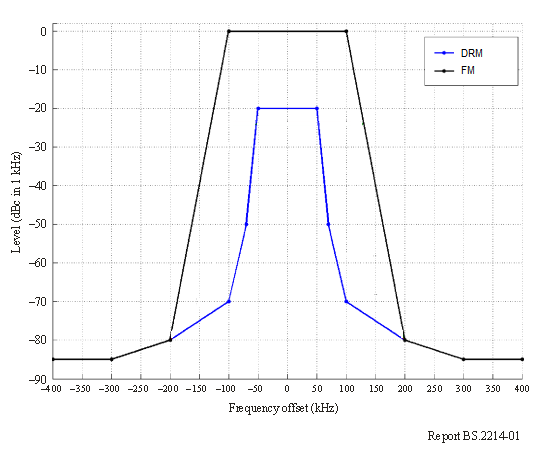 TABLE 36Out-of-band spectrum masks for FM in VHF Band II 
and DRM in VHF Bands I and II6.3.2	VHF Band IIIThe vertices of the symmetric out-of-band spectrum masks for DAB transmitters are given in Recommendation ITU-R BS.1660. An out-of-band spectrum mask for DRM is proposed that fits into the DAB masks, see Fig. 2 and Table 37. Note that the out-of-band spectrum masks are defined for a resolution bandwidth (RBW) of 4 kHz. Thus the value of –14 dBr results for DRM.Figure 2Out-of-band spectrum masks for DAB and DRM in VHF Band IIITABLE 37Out-of-band spectrum masks for DAB and DRM in VHF Band III6.4	Protection ratiosThe minimum acceptable ratio between a wanted signal and interfering signals to protect the reception of the wanted signal is defined as the protection ratio PR (dB). The values of protection ratios are given as:–	Basic protection ratio PRbasic for a wanted signal interfered with by an unwanted signal at 50% location probability. These values are determined in accordance with Recommendation ITU-R BS.641.–	Combined location correction factor CF (dB) as a margin that has to be added to the basic protection ratio for a wanted signal interfered with by an unwanted signal for the calculation of protection ratios at location probability greater as 50%. The equation for the calculation is given in section ‎0.–	Corresponding protection ratio PR(p) for a wanted digital signal interfered with by an unwanted signal at location probability greater than 50% taking into account the respective location probability of the corresponding reception modes that have higher protection requirements due to the higher location probability to be protected.6.4.1	Protection ratios for DRMThe DRM signal parameters are given in § 4.1.6.4.1.1	DRM interfered with by DRMThe basic protection ratio PRbasic for DRM is valid for all VHF bands, see Table 38. For the standard deviation of DRM differs in the respective VHF bands the combined location correction factors CF, see Table 39, are different in the respective VHF bands as well as the corresponding protection ratios PR(p), see Table 40 for 4-QAM and Table 41 for 16-QAM.TABLE 38Basic protection ratios PRbasic for DRM interfered with by DRM TABLE 39Combined location correction factor CF for DRM interfered with by DRM TABLE 40Corresponding protection ratios PR(p) to reception modes 
for DRM (4-QAM. R = 1/3) interfered with by DRMTABLE 41Corresponding protection ratios PR(p) to reception modes 
for DRM (16-QAM. R = 1/2) interfered with by DRM TABLE 41 (end)6.4.1.2	DRM interfered with by FM in VHF Band IIThe basic protection ratio PRbasic for DRM interfered with by FM in VHF Band II is given in Table 42. The values for the combined location correction factors CF are given in Table 43, and for the corresponding protection ratios PR(p), are given in Table 44 for 4-QAM and in Table 45 for 16-QAM, respectively.TABLE 42Basic protection ratios PRbasic for DRM interfered with by FM TABLE 43Combined location correction CF factor for DRM interfered with by FM TABLE 44Corresponding protection ratios PR(p) to reception modes 
for DRM (4-QAM. R = 1/3) interfered with by FM stereoTABLE 45Corresponding protection ratios PR(p) to reception modes 
for DRM (16-QAM. R = 1/2) interfered with by FM stereo6.4.1.3	DRM interfered with by DAB in VHF Band IIIThe basic protection ratio PRbasic for DRM interfered with by DAB in VHF Band III is given in Table 46. The values for the combined location correction factors CF are given in Table 47, and for the corresponding protection ratios PR(p), are given in Table 48 for 4-QAM and in Table 49 for 16-QAM, respectively.TABLE 46Basic protection ratios PRbasic of DRM interfered with by DAB TABLE 47Combined location correction factor CF of DRM interfered with by DAB TABLE 48Corresponding protection ratios PR(p) to reception modes 
for DRM (4-QAM. R = 1/3) interfered with by DABTABLE 49Corresponding protection ratios PR(p) to reception modes 
for DRM (16-QAM. R = 1/2) interfered with by DAB6.4.1.4	DRM interfered with by DVB-T in VHF Band IIISince the impact mechanisms of DAB into DRM is the same as that of DVB-T it is proposed that the same protection ratios for DRM interfered with by DVB-T in VHF Band III can be assumed as for DRM interfered with by DAB in VHF Band III.6.4.2	Protection ratios for broadcasting systems interfered with by DRM6.4.2.1	Protection ratios for FM in VHF Band IIThe FM signal parameters are given in Recommendation ITU-R BS.412.Recommendation ITU-R BS.412, Annex 5 states that interferences can be caused by intermodulation of strong FM signals in a frequency offset greater than 400 kHz. This cross modulation effect from a high interfering signal level in a range up to 1 MHz offset has also to be taken into account when planning OFDM systems into the VHF Band II. Therefore not only the protection ratios PRbasic are given in the range 0 kHz to ±400 kHz, and for ±500 kHz and ±1 000 MHz, see Table 50. The values for ±600 kHz to ±900 kHz can be found by linear interpolation.TABLE 50Basic protection ratios PRbasic for FM interfered with by DRM 6.4.2.2	Protection ratios for DAB in VHF Band III The DAB signal parameters are given in Recommendation ITU-R BS.1660. In GE06 it is given that the T-DAB planning should be able to deal with mobile reception with a location probability of 99%, and with portable indoor reception with a location probability of 95%, respectively. In addition the values for fixed reception with a location probability of 70% are given. The basic protection ratios for DAB interfered with by DRM are given in Table 51, the related combined location correction factors are given in Table 52, and the corresponding protection ratios PR(p) are given in Table 53, respectively. TABLE 51Basic protection ratios PRbasic for DAB interfered with by DRM TABLE 52Combined location correction factor CF for DAB interfered with by DRM TABLE 53Corresponding protection ratios PR(p) to reception 
modes for DAB interfered with by DRM6.4.2.3	Protection ratios for DVB-T in VHF Band IIIThe DVB-T signal parameters are given in Recommendation ITU-R BT.1368.In VHF Band III not only DAB but also may be DVB-T operated additionally as an interferer into DRM or to be interfered with by DRM.DRM as an interferer against a DAB wanted signal has the same impact as a DAB interferer under the assumption that more than one DRM interferer with different frequencies in a DAB block has to be included, see Table 51. The same proposal can be assumed if DVB-T is the wanted signal. If there is more than one DRM interferer with different frequencies in a DVB-T channel the impact may be the same as it is caused by a DAB signal. Therefore, it is proposed that the protection ratios of DVB-T interfered with by DRM are the same as DVB-T is interfered with by DAB.In Recommendation ITU-R BT.1368 the basic protection ratios for DVB-T interfered with DAB are given, see Table 54. These protection rations are proposed for the interferences by a DRM signal also. In the adjacent channels no impact is proposed.TABLE 54Co-channel basic protection ratios PRbasic for DVB-T interfered 
with by DAB (Recommendation ITU-R BT.1368) and by DRM6.4.3	Protection ratios for other services interfered with by DRM6.4.3.1	Other services below the radio broadcasting VHF Band IIBelow the VHF Band II broadcasting band, land mobile services with security tasks are located. The interference potential of DRM into these services is not higher as the one of FM signals. Provided sufficient additional band-pass filtering of the output of the transmitter is applied, the interference potential of DRM into narrow-band FM (BOS) reception is not substantially higher than that of a standard FM broadcast signal [8].6.4.3.2	Other services above the radio broadcasting VHF Band IIAbove the VHF Band II broadcasting band, aeronautical radio navigation services are located. The interference potential of DRM into these services is not higher as the one of FM signals. For frequency offsets of less than 200 kHz, the interference potential of DRM into VOR and ILS localizer reception is much less than of a standard FM broadcast signal (up to 30 dB less). For larger frequency offsets, both signals produce roughly the same interference, provided sufficient additional band-pass filtering of the output of the transmitter is deployed [8].6.4.3.3	Other services in the radio broadcasting VHF Band IIIThe values and the procedures to take into account other services in VHF Band III is given in GE06. For DRM the same values as for DAB shall be applied.6.5	Calculation of the resulting sum field strength of interferersTo calculate the resulting interfering sum field-strength level from several signal sources Esum –	in VHF Band I and VHF Band II the simplified multiplication method (see Report ITU-R BS.945) shall be applied according to GE84, –	in VHF Band III the log-normal methods (see Report ITU-R BS.945) according to the planning procedures of T-DAB and DVB-T [2] shall be applied. Appendix 1 
to Annex 1

Normative references1	Symbols and abbreviationsFor the purposes of the present Report, the following symbols and abbreviations apply:φmin 		minimum power flux-density at receiving place (dBW/m2)Aa 		effective antenna aperture (dBm2)B 		receiver noise bandwidth (Hz)CF		combined location correction factor (dB)Cl 		location correction factor (dB)c0		velocity of light in free space (km/s)d		antenna directivityDAB		Digital audio broadcastingDecho(max)	Maximum echo delay distance (km)DRM+		DRM mode EE		RMS field-strength level (dB)Emin 		equivalent minimum RMS field-strength level at receiving place (dB(μV/m))Emed 		equivalent median RMS field-strength level, planning value (dB(μV/m))Fa		antenna noise figure (dB)Fa,med		antenna noise figure mean value (dB)Fr		receiver noise figure (dB)Fs		system equivalent noise figure (dB)FM		frequency modulationfa		antenna noise factorfr		receiver noise factor g		linear antenna gain (dB)G		antenna gain (dB)GD		antenna gain with reference to half-wave dipole (dBd)ΔG		antenna gain variation (dB)η		antenna efficiencyk 		Boltzmann’s constant (J/K)K		correction factor for the macro-scale standard deviation σm (dB)l		cable length (m)λ		wavelength (m)Lb 		mean building penetration loss (dB)Lf 		feeder loss (dB)L′f 		feeder loss per unit length (dB/m)Lh 		height loss correction factor (10 m a.g.l. to 1.5 m. a.g.l.) (dB)μ		distribution factorMMN		allowance for man-made noiseMSC		main service channelNs		number of symbols per frame in DRM mode E (ms)OFDM		Orthogonal Frequency Division Multiplexingp		percentage of receiving locations (location probability) (%)PL		protection level in DRM mode EPmmn 		man-made noise level (dB)Pn 		receiver noise input power (dBW)PR 		protection ratio (dB)PRbasic 		basic protection ratio (dB)Ps,min 		minimum receiver signal input power (dBW)QAM		quadrature amplitude modulationR		code rateRL		antenna loss resistance (Ω)Rr		antenna radiation resistance (Ω)σb		building penetration loss standard deviation (dB)σc		combined standard deviation (dB)σm		macro-scale standard deviation (dB)σm,DRM		macro-scale standard deviation for DRM (dB)σm,DAB		macro-scale standard deviation for DAB (dB)σm,FM		macro-scale standard deviation for FM (dB)σMMN		man-made noise standard deviation (dB)SDC		Service Description ChannelSFN		Single Frequency NetworkT		elementary time period of DRM mode E (ms)Tf		duration of transmission frame of DRM mode E (ms)Tg		duration of guard interval of DRM mode E (ms)Ts		duration of OFDM symbol of DRM mode E (ms)Tu		duration of useful (orthogonal) part of DRM mode E (ms)T0 		absolute temperature (K)VHF		very high frequencyZF0 	characteristic impedance in free space (Ω).2	References[1]	ETSI EN 201 980; Digital Radio Mondiale (DRM); System Specification.[2]	GE06 – Final Acts of the Regional Radiocommunication Conference for planning of the digital terrestrial broadcasting service in parts of Regions 1 and 3, in the frequency bands 174-230 MHz and 470-862 MHz (RRC-06) Annex 3: Technical basis and characteristics.[3]	EBU-TECH 3317 [July, 2007] Planning parameters for hand held reception concerning the use of DVB-H and T-DMB in Bands III, IV, V and the 1.5 GHz band.[4]	ETSI TR 101 190; Digital Video Broadcasting (DVB); Implementation guidelines for DVB terrestrial services; Transmission aspects.[5]	GE84 – Final Acts of the Regional Administrative Conference for the Planning of VHF Sound Broadcasting (Region 1 and Part of Region 3); Geneva 1984.[6]	ECC Working Group Frequency Management Project Team FM PT45, Digital Broadcasting Issues; Initial first draft for a supplement to the ECC report 141 on future possibilities for the digitalisation of Band II; Technical Elements and Parameters for Digital Terrestrial Broadcasting in Band II.[7]	ETSI EN 302 018-2; Electromagnetic compatibility and Radio spectrum Matters (ERM); Transmitting equipment for the Frequency Modulated (FM) sound broadcasting service.[8]	Documentation G531/00328/07 [September, 2007] Compatibility Measurements DRM120, DRM and HD Radio interfering with FM Broadcast, Narrowband FM (BOS) and Aeronautical Radionavigation, German Network Agency and University of Applied Science of Kaiserslautern.[9]	KRAUS, J.D. [December, 2001] Antennas, Mc Graw Hill College; 3rd revised edition.Recommendations and Reports ITU-RRecommendation ITU-R BS.412-9, Planning standards for terrestrial FM sound broadcasting at VHF.Recommendation ITU-R BS.599, Directivity of antennas for the reception of sound broadcasting in band 8 (VHF).Recommendation ITU-R BS.641, Determination of radio-frequency protection ratios for frequency-modulated sound broadcasting.Recommendation ITU-R BS.1660-3, Technical basis for planning of terrestrial digital sound broadcasting in the VHF band.Recommendation ITU-R BT.1368-8, Planning criteria for digital terrestrial television services in the VHF/UHF bands.Recommendation ITU-R P.372-8, Radio Noise.Recommendation ITU-R P.1546-4, Method for point-to-area predictions for terrestrial services in the frequency range 30 MHz to 3 000 MHz.Recommendation ITU-R SM.328-11, Spectra and bandwidth of emissions.Report ITU-R BS.945-2, Methods for the assessment of multiple interference.Appendix 2 
to Annex 1

Technical references1	Position of DRM frequencies1.1	VHF Band IIThe DRM centre frequencies are positioned in 100 kHz distance according to the FM frequency grid and ETSI-DRM. The nominal carrier frequencies are, in principle, integral multiples of 100 kHz [5], see Table 55. A 50 kHz channel spacing is considered (see section ‎0).TABLE 55Position of DRM frequencies in VHF Band II (87.5-108 MHz)1.2	VHF Band IIIThe frequency band of a DAB block has a bandwidth of 1.536 MHz with lower and upper guard channels to fit into the 7 MHz channels of VHF Band III. The DRM centre frequencies are positioned in 100 kHz distance beginning by 174.05 MHz and integral multiples of 100 kHz up to 229.95 MHz, see Table 56.The nomenclature of the DRM channel identifier is given by:		(No. of the VHF channel) – (No. of the DRM channel suffix in the VHF channel), e.g. for the first DRM channel in this table is the identifier “5-1”.TABLE 56Position of DRM frequencies in VHF Band III (174-230 MHz)2	Computations of correction factors 2.1	Computation of the antenna gain for portable handheld receptionThe antenna (linear) gain g is the product of directivity d and efficiency η [9]. 			(28)For lossless antennas the efficiency equals one and the gain equals the directivity. Portable handheld reception antennas are very lossy, and therefore the gain is much lower than directivity. They are also short linear antennas, with small dimensions compared to wavelength, and have a constant directivity of about 1.5 (1.8 dBi or –0.4 dBd). The gain changes with frequency only due to efficiency. To estimate the efficiency change with frequency a transmitting antenna is considered. That leads to the values for a receiving antenna also, because antennas are reciprocal; their directivity, efficiency and gain are the same as receiving or transmitting antenna [9].To transfer the maximum energy from a port to an antenna or vice versa the antenna has to be matched to the port impedance. A matched antenna has an equivalent series circuit with radiation resistance Rr, antenna loss resistance and a matching circuit loss resistance. We consider the reactive part of the serial impedance as zero. The radiation resistance is small and the transmitted energy is dissipated mostly in the antenna loss resistance and the matching circuit. Only the energy in Rr is radiated. Combining all losses in RL the antenna efficiency: 			(29)Rr can be neglected in the denominator, because Rr is much lower than RL. For the antenna length l << λ the radiation resistance magnitude is proportional to the square of the antenna length l relative to wavelength λ [KRAUS, 2001]:			(30)where λ was substituted by c/f, with c the light velocity. If the antenna dimension is not changed, and it is considered that the losses in the antenna and the matching circuit does not change significantly in the frequency range of interest, the efficiency η2 at a frequency f2, compared to the efficiency η1 at a frequency f1, changes as follows:			(31)The same is true for the gain G (dB), since the directivity does not change. Changing the frequency from f1 to f2 the gain changes with:			(32)2.2	Computation of man-made noise allowance from the antenna noise factorDefinition of the antenna noise factorAn antenna for terrestrial communications with efficiency one receives from its environment, no matter what shape its receiving diagram has, thermal noise with a power n:where:	k :	Boltzmann’s constant (J/K)	T :	environment temperature (K)	B :	bandwidth (Hz).If the antenna receives in the same bandwidth B Gaussian noise like man-made noise with a power i, the total power received is:We can define an antenna noise factor fa as:and an antenna noise figure Fa given in dB [9]:The man-made noise allowance for coverage calculationsIn a link budget used for coverage calculations, the receiver is taken into account by its noise figure Fr. It can be shown, that the effect of the man-made noise i received by the antenna is equivalent to an increase of the receiver noise figure Fr by an amount MMN in dB, called man-made noise allowance. If the antenna does not receive man-made noise, the total equivalent noise at a receiver input is:with:	p :	power sum (W)	pr :	receiver noise corresponding to the noise figure and the bandwidth (W)	n :	thermal noise (kTB) (W)	fr :	receiver noise factor calculated from the noise figure The receiver noise factor is defined as:If man-made noise i is received, the power at the receiver input is:The interference power is increased by a factor mmn:but:andThe factor mmn can be expressed as a function of fr and fa:or in dB, the allowance for man-made noise MMN:The system equivalent noise figure to be used for coverage calculations is increased to:Special case with antenna gain below 1.8 dBiThe antenna gain is the product of directivity and efficiency. The lowest realistic directivity is the one of a short dipole (length << λ) and it has the value 1.5 (1.8 dBi). Any gain lower than 1.8 dBi (0.4 dBd) is due to an antenna efficiency η lower than 1.If the antenna efficiency is η, from the received wanted signal w only η*w reaches the receiver, but the Gaussian noise and the man-made noise getting into the receiver are also reduced to η*n and η*i. The interference power at the receiver input is increased due to man-made noise interference i by the factor mmn:The efficiency η can be calculated from the antenna gain GD, for gains lower than −0.4 dBd:Annex 2

Planning parameters for digital terrestrial broadcasting 
system RAVIS in VHF Bands I and II1	Reception modesThree different basic reception modes can be distinguished, fixed, portable and mobile, with four subdivisions in the portable reception mode.1.1	Fixed receptionFixed reception (FX) is defined as reception where a receiving antenna mounted at roof level is used. In calculating the field-strength levels for fixed antenna reception, a receiving antenna height of 10 m above ground level is assumed. A location probability of 70% is assumed to obtain a good reception situation.1.2	Portable receptionIn general, portable reception means a reception where a portable receiver with an attached or built-in antenna is used outdoors or indoors at no less than 1.5 m above ground level. A location probability of 95% is assumed to obtain a good reception situation.Two receiving locations will be distinguished:–	Indoor reception with a reception place in a building;–	Outdoor reception with a reception place outside a building.Within these receiving locations two opposed receiving conditions will be distinguished additionally due to the great variability of portable reception situations with different receiver-/antenna-types and also different reception conditions:–	Portable reception: This situation models the reception situation with good reception conditions for both indoor and outdoor situations and a receiver with an omnidirectional VHF antenna pattern. A suburban area is assumed in this case.–	Portable handheld reception: This situation models the reception situation under difficult conditions using a receiver with an external ad hoc antenna (e.g. wire to an earpiece). An urban area is assumed in this case.1.2.1	Portable outdoor reception Portable outdoor (PO) reception is defined as reception by a portable receiver with battery supply and an attached or built-in antenna. The receiving antenna height is assumed to be 1.5 m above ground level.1.2.2	Portable indoor reception Portable indoor (PI) reception is defined by a portable receiver with stationary power supply and a build-in (folded) antenna or with a plug for an external antenna. The receiver is used indoors at no less than 1.5 m above floor level in rooms on the ground floor and with a window in an external wall. It is assumed that optimal receiving conditions will be found by moving the antenna up to 0.5 m in any direction and the portable receiver is not moved during reception and large objects near the receiver are also not moved.1.2.3	Portable handheld indoor and outdoor reception (PI-H, PO-H)These portable reception modes are defined as reception by a portable handheld receiver with battery supply and an external antenna as given in EBU-TECH 3317 [1] for both reception situations indoor and outdoor, respectively.1.3	Mobile reception Mobile reception (MO) is defined as reception by a receiver in motion also at high speed (up to 300 km/h) with a matched antenna situated at no less than 1.5 m above ground level. In order to guarantee good reception a location probability of 99% is required.2	Correction factors for field-strength predictionsRecommendation ITU-R P.1546 – Method for point-to-area predictions for terrestrial services in the 
frequency range 30 MHz to 3 000 MHz, forms the basis of a field-strength prediction method applicable for the broadcasting services amongst other services. Predictions can be made from 30 MHz up to 3 000 MHz within a path distance of 1 to 1 000 km; percentage of time of 1 to 50%; and for various transmitting antenna heights. The method draws a distinction between paths over land, cold seas and warm seas, makes due allowance for location variability for land area-service predictions and takes account of local clutter surrounding the receiving location. It also provides procedures for handling negative effective transmitting antenna heights and mixed-path propagation (i.e. with combinations of land and sea).The wanted field-strength level values predicted with Recommendation ITU-R P.1546 refer always to the median value at a receiving location with a receiving antenna in 10 m high above ground level. This antenna height is a generic value, used as stated only in rural or suburban areas, with constructions or vegetation below 10 m height. Otherwise the wanted field-strength values are predicted at the average construction or vegetation height at the receiving location. The true receiving antenna height influences the height loss correction factor.To take into account different receiving modes and circumstances into network planning correction factors have to be included to carry the minimum receiver input power level or the minimum field-strength level over to the median minimum field-strength level for predictions with Recommendation ITU-R P.1546.2.1	Reference frequencyThe planning parameters and correction factors for the VHF Bands I and II are calculated for the reference frequencies given in Table 57.TABLE 57Reference frequencies2.2	Antenna gainThe antenna gain GD (dBd) references to a half-wave dipole.2.2.1	Antenna gain for fixed receptionGE84 provides a figure of antenna gain for FM fixed reception (FX) only. For future planning of digital systems it is recommended that an omnidirectional antenna pattern with a gain of 0 dBd is used.2.2.2	Antenna gain for portable reception (PO, PI)Following the provisions of GE06 an antenna gain of –2.2 dBd for standard portable receiver planning is assumed.2.2.3	Antenna gain for portable handheld reception (PO-H, PI-H)The antenna gain in VHF Bands I and II can be calculated from the antenna gain GD in VHF Band III (reference frequency 200 MHz) starting from the figures as given by EBU-TECH 3317 [1].Receiver integrated antenna for Band III:				GD = −17 dBdExternal antenna (telescopic or wired headsets) in Band III:		GD = −13 dBdAdapted antenna (for mobile reception) in Band III:			GD = −2.2 dBdAntenna gain at another reference frequency can be calculated according the equation:The antenna gains GD for portable handheld reception modes with an external antenna in VHF Bands I, II and III are given in Table 58.TABLE 58Antenna gain for portable handheld reception2.2.4	Antenna gain for mobile receptionFollowing the provisions of GE06 an antenna gain of −2.2 dBd for mobile receiver planning is assumed.2.3	Feeder lossThe feeder loss Lf expresses the signal attenuation from the receiving antenna to the receiver’s RF input. The same calculation methodology as in GE06 is proposed. The feeder loss Lf for fixed reception at 200 MHz is given in with 2 dB for 10 m cable length. The cable attenuation Lf depending on frequency f and cable length l is given by the following equation:The proposed cable length l for the different reception modes and the respective feeder losses Lf for the different reference frequencies and reception modes are given in Table 59.TABLE 59Feeder loss Lf for different reception modes2.4	Height loss correction factorFor portable reception a receiving antenna height of 1.5 m above ground level (outdoor and mobile) or above floor level (indoor) is assumed. The propagation prediction method usually provides field-strength values at 10 m. To correct the predicted value from 10 m to 1.5 m above ground level a height loss factor Lh (dB) has to be applied. Height loss can be calculated using Recommendation ITU-R P.1546. The height loss correction factor Lh for all reception modes is given in Table 60.TABLE 60Height loss correction factor Lh for different reception modes2.5	Building penetration lossThe ratio between the mean field strength inside a building at a given height above ground level and the mean field strength outside the same building at the same height above ground level expressed in (dB) is the mean building penetration loss. The mean building penetration loss Lb in VHF Band III is given in EBU-TECH 3317 [1] as 9 dB, which is proposed to be used for VHF Bands I and II, too. The standard deviation of the building penetration loss σb is always given by 3 dB.2.6	Allowance for man-made noise2.6.1	Allowance for man-made noise for fixed, portable and mobile receptionThe allowance for man-made noise (MMN) (dB), takes into account the effect of the man-made noise received by the antenna on the system performance.The allowance for man-made noise is calculated from an antenna noise factor fa, which takes into account the man-made noise received by the antenna:where fr is the receiver noise factor, , and fa is the antenna noise factor, , Fr (dB) is the receiver noise figure, Fa (dB) is the antenna noise figure.The definition of the antenna noise figure and its mean values Fa,med measured in rural, suburban and urban regions as a function of the frequency are given in Recommendation ITU-R P.372 – Radio noise. The equation to calculate the antenna noise figure in suburban (residential) regions is given in Recommendation ITU-R P.372:Changing the frequency from f1 to f2, the antenna noise figure changes with:In GE06, MMN at 200 MHz is considered to be 2 dB and the receiver noise figure Fr is given as 7 dB for T-DAB radios. Herewith the antenna noise factor Fa at 200 MHz can be calculated by 5.92 dB as reference value. This is basis to deduce MMN for different frequencies and fixed, portable, and mobile reception as given in Table 61.TABLE 61Man-made noise allowance (MMN) for fixed, portable and mobile reception2.6.2	Allowance for man-made noise for portable handheld receptionThe antenna gain is the product of directivity and efficiency. The lowest realistic directivity is the one of a short dipole (length l << λ) and it has the value –0.4 dBd. Any gain lower than –0.4 dBd is due to an antenna efficiency η lower than 1. The interference power at the receiver input is reduced accordingly and the MMN equation is:The efficiency η can be calculated from the antenna gain GD, for gains lower than –0.4 dBd:Because the efficiency of the antenna for portable handheld reception is very low (< 0.01), it is possible to neglect the allowance for man-made noise in the case of portable handheld reception (MMN = 0 dB).2.7	Implementation loss factorImplementation loss of the non-ideal receiver is considered in the calculation of the minimum receiver input power level with an additional implementation loss factor Li of 3 dB. This value takes into account the characteristics of today’s receivers.2.8	Location correction factorThe random variation of the received signal field strength with location due to terrain irregularities and the effect of obstacles in the near vicinity of the receiver location is modelled by a statistical distribution (typically log normal) over a specified macro-scale area (typically a square with an edge length of 100 m to 500 m). Field-strength predictions according to ITU-R are usually provided for 50% of time and 50% of locations. In order to derive the field-strength value that is exceeded with a higher location probability a location correction factor is applied as given in equation:where Cl (p) is the location correction factor, Emed (dB(V/m)) is the field-strength value for 50% of locations and 50% of time.The location correction factor depends on the standard deviation σ of the signal and the so-called distribution factor (p):The values for the standard deviation can be calculated by applying the following expression [2]:where:	K :	1.2 for receivers with antennas below clutter height in urban or suburban environments, for mobile systems with omnidirectional antennas at car-roof height	K :	1.0 for receivers with rooftop antennas near the clutter height	K :	0.5 for receivers in rural areas	f :	required frequency (MHz).For FM planning a value of  = 8.3 dB is used.The distribution factors (p) for different location probabilities taking into account the different receiving modes are given in Table 62.TABLE 62Distribution factor μ2.8.1	Fixed reception in the presence of noiseStandard deviation values  calculated according to the equation above are shown in Table 63.TABLE 63Standard deviation  for digital broadcasting systems2.8.2	Portable outdoor and mobile reception in the presence of noiseThe calculation of the standard deviation to be applied for the digital system in this document does not take into consideration fast fading. Therefore, in the case of portable and mobile reception a margin of 4.6 dB has to be added. Then, the standard deviations for different clutter types are given in Table 64.TABLE 64Standard deviation  for reception modes PO and MO2.8.3	Portable indoor reception in the presence of noiseIn case of portable indoor reception the statistics of building penetration has to be considered, too. It is assumed that the field strength and the building penetration are statistically independent variables, both following a log-normal distribution. Their standard deviations are called  and b, respectively. Hence, a combined standard deviation c results which can be calculated according to:3	Calculation of minimum median field-strength levelAccording to [4] the following steps have to be followed in order to calculate the minimum median field strength:Step 1:	Determine the receiver noise input power level Pn:	where:		F :	receiver noise figure (dB)	k : 	Boltzmann’s constant, k = 1.38 10−23 (J/K)	T0 : 	absolute temperature (K)	B : 	receiver noise bandwidth (Hz).Step 2:	Determine the minimum receiver input power level Ps,min:	where: 	(C/N)min : 	minimum carrier-to-noise ratio at the decoder input.Step 3:	Determine the minimum power flux-density at receiving place min:	where:	Aa : 	effective antenna aperture (dBm2)	Lf : 	feeder loss (dB).		Aa = GD (dBd) + 10 · log(1.64 · λ2/4π)	where:	λ :	wavelength (m), λ = 3 m for 100 MHz, λ = 4.62 m for 65 MHz.Step 4:	Determine the minimum RMS field-strength level at the location of the receiving antenna Emin:where:		 – the characteristic impedance in free space.Setp 5:	Determine the minimum median RMS field-strength level Emed :4	Minimum field-strength requirements for RAVISThe system RAVIS is designed for digital broadcasting in VHF Bands I and II. The system is nationally standardized in the Russian Federation [6]. Main characteristics and features of RAVIS can be found in Report ITU-R BT.2049-4 – Broadcasting of multimedia and data applications for mobile reception.4.1	System parameters of RAVIS4.1.1	RAVIS signal parametersRAVIS supports three types of radio channel bandwidth: 100, 200 and 250 kHz.RAVIS supports three different coding rates for logical channel of main service: 1/2, 2/3 and 3/4.RAVIS supports three different modulation types for logical channel of main service: QPSK, 16-QAM and 64-QAM.Rounded bit rates for different combinations of system parameters are given in Table 65.TABLE 65Bit rates for RAVISMain OFDM parameters of RAVIS signal are given in Table 66.TABLE 66OFDM parameters of RAVIS4.1.2	SFN operation capabilitiesRAVIS can operate in single frequency networks (SFN). The maximum transmitter distance that has to go below to prevent self interferences depends on the length of the OFDM guard interval. The maximum transmitter distance is calculated through the multiplication of velocity of light (3 · 105 km/s) by guard interval duration (~0.28 ms for RAVIS). So maximum transmitter distance is about 84 km.4.2	RAVIS radio receiver related parameters4.2.1	Minimum C/N ratio in different channel modelsRequired (C/N)min for a transmission in VHF Band II to achieve an average coded bit error ratio BER = 1  10−4 (bit) after the channel decoder for system parameters and different channel models are given in Tables 67 to 69. Channel models correspond to the models from [5], Annex B.2. Channel 7 (AWGN) models fixed reception mode, channel 8 (Urban) models portable reception mode, channel 11 (Hilly terrain) models mobile reception mode.TABLE 67(C/N)min for RAVIS with 100 kHz channel bandwidthTABLE 68(C/N)min for RAVIS with 200 kHz channel bandwidthTABLE 69(C/N)min for RAVIS with 250 kHz channel bandwidth4.2.2	Minimum wanted field strength used for planningThe receiver noise figure F = 7 dB is used in GE06 for both DVB-T and T-DAB. Receiver noise figure F for RAVIS is assumed to be F = 7 dB, too.Based on the parameters and equations set above, the minimum median field-strength level for different reception modes and frequency Bands I and II can be calculated for all sets of RAVIS system parameters, as shown in Tables 70 to 87.TABLE 70Minimum median field-strength level Emed for 100 kHz channel 
bandwidth and QPSK modulation in Band ITABLE 71Minimum median field-strength level Emed for 100 kHz channel 
bandwidth and QPSK modulation in Band IITABLE 72Minimum median field-strength level Emed for 100 kHz channel 
bandwidth and 16-QAM modulation in Band ITABLE 73Minimum median field-strength level Emed for 100 kHz channel 
bandwidth and 16-QAM modulation in Band IITABLE 74Minimum median field-strength level Emed for 100 kHz channel 
bandwidth and 64-QAM modulation in Band ITABLE 75Minimum median field-strength level Emed for 100 kHz channel 
bandwidth and 64-QAM modulation in Band IITABLE 76Minimum median field-strength level Emed for 200 kHz channel 
bandwidth and QPSK modulation in Band ITABLE 77Minimum median field-strength level Emed for 200 kHz channel 
bandwidth and QPSK modulation in Band IITABLE 78Minimum median field-strength level Emed for 200 kHz channel 
bandwidth and 16-QAM modulation in Band ITABLE 79Minimum median field-strength level Emed for 200 kHz channel 
bandwidth and 16-QAM modulation in Band IITABLE 80Minimum median field-strength level Emed for 200 kHz channel 
bandwidth and 64-QAM modulation in Band ITABLE 81Minimum median field-strength level Emed for 200 kHz channel 
bandwidth and 64-QAM modulation in Band IITABLE 82Minimum median field-strength level Emed for 250 kHz channel 
bandwidth and QPSK modulation in Band ITABLE 83Minimum median field-strength level Emed for 250 kHz channel 
bandwidth and QPSK modulation in Band IITABLE 84Minimum median field-strength level Emed for 250 kHz channel 
bandwidth and 16-QAM modulation in Band ITABLE 85Minimum median field-strength level Emed for 250 kHz channel 
bandwidth and 16-QAM modulation in Band IITABLE 86Minimum median field-strength level Emed for 250 kHz channel 
bandwidth and 64-QAM modulation in Band ITABLE 87Minimum median field-strength level Emed for 250 kHz channel 
bandwidth and 64-QAM modulation in Band II5	Sharing parameters5.1	Out-of-band emissionsThe spectrum masks for RAVIS transmission (for three types of channel bandwidth) compared to spectrum mask for analogue FM (according to ETSI EN 302 018-1 [7]) are given in Tables 88-91 and Fig. 3. RAVIS spectrum masks are fitting into analogue FM spectrum mask.TABLE 88Spectrum mask for FM transmissionTABLE 89Spectrum mask for RAVIS transmission, 
100 kHz channel bandwidthTABLE 90Spectrum mask for RAVIS transmission, 
200 kHz channel bandwidthTABLE 91Spectrum mask for RAVIS transmission, 
250 kHz channel bandwidthFigure 3Spectrum mask for RAVIS and FM transmission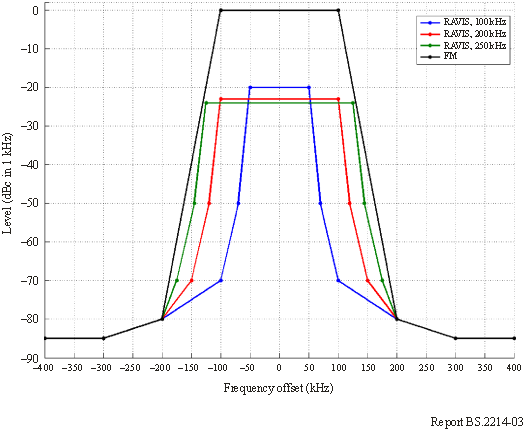 5.2	Protection ratios5.2.1	Protection ratios for FMBasic protection ratios for FM interfered with by RAVIS are given in Table 92.TABLE 92Basic protection ratios PRbasic for FM interfered with by RAVIS5.2.2	Protection ratios for RAVISBasic protection ratios for RAVIS interfered with by RAVIS are given in Table 93.TABLE 93Basic protection ratios PRbasic for RAVIS interfered with by RAVISBasic protection ratios for RAVIS interfered with by FM are given in Table 94.TABLE 94Basic protection ratios PRbasic for RAVIS interfered with by RAVIS5.3	Sharing criteria with other servicesThe potential interference from RAVIS to the services in adjacent frequency ranges (for example, to aeronautical radionavigation service in the band above 108.0 MHz) is not higher as the one of analogue FM service.6	References[1]	ETSI ES 201 980: Digital Radio Mondiale (DRM); System Specification.[2]	GE06 – Final Acts of the Regional Radiocommunication Conference for planning of the digital terrestrial broadcasting service in parts of Regions 1 and 3, in the frequency bands 174-230 MHz and 470-862 MHz (RRC-06) Annex 3: Technical basis and characteristics.[3]	EBU-TECH 3317 [July, 2007] Planning parameters for hand held reception concerning the use of DVB-H and T-DMB in Bands III, IV, V and the 1.5 GHz band.[5]	GE84 – Final Acts of the Regional Administrative Conference for the Planning of VHF Sound Broadcasting (Region 1 and Part of Region 3); Geneva 1984.[7]	ETSI EN 302 018-1: Electromagnetic compatibility and Radio spectrum Matters (ERM); Transmitting equipment for the Frequency Modulated (FM) sound broadcasting service.	GOST R 54309-2011, Realtime audiovisual information system (RAVIS). Framing structure, channel coding and modulation for digital terrestrial narrowband broadcasting system for VHF band. Technical specification. ______________Report  ITU-R  BS.2214-1(07/2015)Planning parameters for terrestrial digital sound broadcasting systems in VHF bandsBS SeriesBroadcasting service (sound)Series of ITU-R Reports (Also available online at http://www.itu.int/publ/R-REP/en)Series of ITU-R Reports (Also available online at http://www.itu.int/publ/R-REP/en)SeriesTitleBOSatellite deliveryBRRecording for production, archival and play-out; film for televisionBSBroadcasting service (sound)BTBroadcasting service (television)FFixed serviceMMobile, radiodetermination, amateur and related satellite servicesPRadiowave propagationRARadio astronomyRSRemote sensing systemsSFixed-satellite serviceSASpace applications and meteorologySFFrequency sharing and coordination between fixed-satellite and fixed service systemsSMSpectrum managementNote: This ITU-R Report was approved in English by the Study Group under the procedure detailed in Resolution ITU-R 1.VHF band
(frequency range)I
(47-68 MHz)II
(87.5-108 MHz)III
(174-230 MHz)Reference frequency (MHz)65100200Frequency (MHz)65100200Antenna gain GD (dBd)000Frequency (MHz)65100200Antenna gain GD (dBd)–2.2–2.2–2.2Frequency (MHz)65100200Gain variation ΔG referenced to 200 MHz (dB)–9.76–6.020.00Antenna gain GD for receiver integrated antenna (dBd)–26.76–23.02–17.00Antenna gain GD for portable handheld reception (external antenna, telescopic or wired headsets) (dBd)–22.76–19.02–13.00Frequency (MHz)65100200Antenna gain GD for adapted antenna (mobile reception) (dBd)–2.2–2.2–2.2Frequency (MHz)65100200Feeder loss L′f (dB/m)0.110.140.2Reception modeFixed reception (FX)Portable reception 
(PO, PI, PO-H, PI-H)Mobile reception (MO)Cable length l (m)1002Frequency (MHz)Frequency (MHz)65100200Feeder loss Lf for fixed reception (FX) (dB)1.11.42.0Feeder loss Lf for portable reception (PO, PI, PO-H, PI-H) (dB)0.00.00.0Feeder loss Lf for mobile reception (MO) (dB)0.220.280.4Frequency (MHz)Frequency (MHz)65100200Height loss correction factor Lhfor fixed reception (FX) (dB)000Height loss correction factor Lhfor portable and mobile reception (PO, PI, MO) (dB)81012Height loss correction factor Lhfor portable handheld reception (PO-H, PI-H) (dB)151719Frequency (MHz)65100200Mean building penetration loss Lb (dB)899Standard deviation of the building penetration loss σb (dB)333Frequency (MHz)65100200Medium antenna noise figure Fa,med for residential area (curve B) (dB)22.2817.108.76Frequency (MHz)65100200Allowance for man-made noise for fixed, portable and mobile reception (Fr = 7 dB) (dB)15.3810.433.62Frequency (MHz)65100200Standard deviation of MMN MMN (dB)4.534.534.53Frequency (MHz)65100200Handheld antenna gain GD (dBd)−22.8−19−13Efficiency η0.00580.01380.055Calculated MMN allowance (dB)0.420.300.14Allowance for man-made noise for portable handheld reception (dB)0.00.00.0Frequency (MHz)65100200Implementation loss factor Li (dB)333Percentage of receiving locations p (%)709599Reception modefixedportablemobileDistribution factor 0.5241.6452.326Frequency (MHz)Frequency (MHz)65100200Standard deviation for FM m,FM (dB)–8.3–Standard deviation for DAB m,DAB (dB)––5.5Frequency (MHz)Frequency (MHz)65100200Standard deviation for DRM m,DRMin urban and suburban areas (dB)3.563.804.19Standard deviation for DRM m,DRMin rural areas (dB)2.863.103.49Particular standard deviationsParticular standard deviationsmmmMMNbFrequency (MHz)Frequency (MHz)65100200allallReception modesfixed (FX) and portable outdoor (PO) (dB)3.563.804.194.530.00Reception modesportable handheld outdoor (PO-H) (dB)3.563.804.190.000.00Reception modesmobile (MO) (dB)2.863.103.494.530.00Reception modesportable indoor (PI) (dB)3.563.804.194.533.00Reception modesportable handheld indoor (PI-H) (dB)3.563.804.190.003.00Frequency (MHz)Frequency (MHz)65100200Combined standard deviation c for reception modefixed (FX) and portable outdoor (PO) (dB)5.765.916.17Combined standard deviation c for reception modeportable handheld outdoor (PO-H) (dB)3.563.804.19Combined standard deviation c for reception modemobile (MO) (dB)5.365.495.72Combined standard deviation c for reception modeportable indoor (PI) (dB)6.496.636.86Combined standard deviation c for reception modeportable handheld indoor (PI-H) (dB)4.654.845.15MSC-mode 11 
(4-QAM)MSC-mode 11 
(4-QAM)MSC-mode 00 
(16-QAM)MSC-mode 00 
(16-QAM)SDC-modeCode rate RSDC-modeCode rate R00.500.510.2510.25Protection levelCode rate R for 
MSC mode 11: 4-QAMCode rate R for 
MSC mode 11: 4-QAMCode rate R combinations for 
MSC mode 00: 16-QAMCode rate R combinations for 
MSC mode 00: 16-QAMCode rate R combinations for 
MSC mode 00: 16-QAMCode rate R combinations for 
MSC mode 00: 16-QAMProtection levelRallR0RallR0R1RYlcm00.251/40.331/61/2610.331/30.411/44/72820.42/50.51/32/3330.51/20.621/23/44MSC mode11-4-QAM00-16-QAMMSC protection level12MSC code rate R1/31/2SDC mode11SDC code rate R0.250.25Bit rate approx.49.7 kbit/s149.1 kbit/sElementary time period T83 1/3 μsDuration of useful (orthogonal) part Tu = 27 · T2.25 msDuration of guard interval Tg = 3 · T0.25 msDuration of symbol Ts = Tu + Tg2.5 msTg/Tu1/9Duration of transmission frame Tf100 msNumber of symbols per frame Ns40Channel bandwidth B96 kHzCarrier spacing 1/Tu444 4/9 HzCarrier number spaceKmin = −106; 
Kmax = 106Unused carriersnoneChannel model (name)VelocityRemarkChannel 7 (AWGN)0 km/hno time variationChannel 8 (urban) 2 km/h and 60 km/hpedestrian and vehicle speedChannel 9 (rural)150 km/hvehicle speed on highwaysChannel 10 (terrain obstructed)60 km/hvehicle speed within built-in areasChannel 11 (hilly terrain)100 km/hvehicle speed along country roadsChannel 12 (SFN)150 km/hvehicle speed on highwaysFrequency (MHz)65100200Receiver noise figure Fr (dB)777(C/N)min (dB) for(C/N)min (dB) forReception modeChannel model4-QAM, R = 1/316-QAM, R = 1/2Fixed receptionChannel 7 (AWGN)1.37.9Portable receptionChannel 8 (urban@60 km/h)7.315.4Channel 9 (rural)5.613.1Channel 10 (terrain obstructed)5.412.6Mobile receptionChannel 11 (hilly terrain)5.512.8Channel 12 (SFN)5.412.3Reception modeReception modeFixedPortableMobileReceiver noise figureFr (dB)777Receiver noise input power levelPn (dBW)−146.98−146.98−146.98Representative minimum C/N ratio(C/N)min (dB)1.37.35.5Implementation loss factorLi (dB)333Minimum receiver input power levelPs,min (dBW)−142.68−136.68−138.48Reception modeReception modeFixedPortableMobileReceiver noise figureFr (dB)777Receiver noise input power levelPn (dBW)−146.98−146.98−146.98Representative minimum C/N ratio(C/N)min (dB)7.915.412.8Implementation loss factorLi (dB)333Minimum receiver input power levelPs,min (dBW)−136.08−128.58−131.18DRM modulationDRM modulationDRM modulation4-QAM. R = 1/34-QAM. R = 1/34-QAM. R = 1/34-QAM. R = 1/34-QAM. R = 1/3Receiving situation Receiving situation FXPIPI-HPOPO-HMOMinimum receiver input power level Ps,min (dBW)−142.68−136.68−136.68−136.68−136.68−138.48Antenna gain GD (dBd)0.00−2.20−22.76−2.20−22.76−2.20Effective antenna aperture Aa (dBm2)4.442.24−18.322.24−18.322.24Feeder-lossLc dB1.100.000.000.000.000.22Minimum power flux-density at receiving place φmin (dBW/m2)−146.02−138.92−118.36−138.92−118.36−140.50Minimum field-strength level at receiving antenna Emin (dB(μV/m))−0.256.8527.416.8527.415.27Allowance for man-made noisePmmn (dB)15.3815.380.0015.380.0015.38Antenna height lossLh (dB)0.008.0015.008.0015.008.00Building penetration loss Lb (dB)0.008.008.000.000.000.00Location probability70%95%95%95%95%99%Distribution factorμ0.521.641.641.641.642.33Standard deviation of DRM field strengthσm (dB)3.563.563.563.563.562.86Standard deviation of MMNσMMN (dB)4.534.530.004.530.004.53Standard deviation of building penetration loss σb (dB)0.003.003.000.000.000.00Location correction factorCl (dB)3.0210.687.659.475.8512.46Minimum median field-strength levelEmed (dB(V/m))18.1548.9158.0639.7148.2641.11DRM modulationDRM modulation16-QAM. R = 1/216-QAM. R = 1/216-QAM. R = 1/216-QAM. R = 1/216-QAM. R = 1/216-QAM. R = 1/2Receiving situation Receiving situation FXPIPI-HPOPO-HMOMinimum receiver input power level Ps,min (dBW)−136.08−128.58−128.58−128.58−128.58−131.18Antenna gain GD (dBd)0.00−2.20−22.76−2.20−22.76−2.20Effective antenna aperture Aa (dBm2)4.442.24−18.322.24−18.322.24Feeder-lossLc (dB)1.100.000.000.000.000.22Minimum power flux-density at receiving place min (dBW/m2)−139.42−130.82−110.26−130.82−110.26−133.20Minimum field-strength level at receiving antenna Emin (dB(V/m))6.3514.9535.5114.9535.5112.57Allowance for man-made noisePmmn (dB)15.3815.380.0015.380.0015.38Antenna height lossLh (dB)0.008.0015.008.0015.008.00Building penetration loss Lb (dB)0.008.008.000.000.000.00Location probability70%95%95%95%95%99%Distribution factor0.521.641.641.641.642.33Standard deviation of DRM field strengthm (dB)3.563.563.563.563.562.86Standard deviation of MMNMMN (dB)4.534.530.004.530.004.53Standard deviation of building penetration loss b (dB)0.003.003.000.000.000.00Location correction factorCl (dB)3.0210.687.659.475.8512.46Minimum median field-strength levelEmed (dB(μV/m))24.7557.0166.1647.8156.3648.41DRM modulationDRM modulation4-QAM. R = 1/34-QAM. R = 1/34-QAM. R = 1/34-QAM. R = 1/34-QAM. R = 1/34-QAM. R = 1/3Receiving situation Receiving situation FXPIPI-HPOPO-HMOMinimum receiver input power level Ps,min (dBW)−142.68−136.68−136.68−136.68−136.68−138.48Antenna gain GD (dBd)0.00−2.20−19.02−2.20−19.02−2.20Effective antenna aperture Aa (dBm2)0.70−1.50−18.32−1.50−18.32−1.50Feeder-lossLc (dB)1.400.000.000.000.000.28Minimum power flux-density at receiving place φmin (dBW/m2)−141.97−135.17−118.35−135.17−118.35−136.69Minimum field-strength level at receiving antenna Emin (dB(μV/m))3.7910.5927.4110.5927.419.07Allowance for man-made noisePmmn (dB)10.4310.430.0010.430.0010.43Antenna height lossLh (dB)0.0010.0017.0010.0017.0010.00Building penetration loss Lb (dB)0.009.009.000.000.000.00Location probability70%95%95%95%95%99%Distribution factorμ0.521.641.641.641.642.33Standard deviation of DRM field strengthσm (dB)3.803.803.803.803.803.10Standard deviation of MMNσMMN (dB)4.534.530.004.530.004.53Standard deviation of building penetration loss σb (dB)0.003.003.000.000.000.00Location correction factorCl (dB)3.1010.917.969.736.2512.77Minimum median field-strength levelEmed (dB(μV/m))17.3250.9261.3740.7450.6642.27DRM modulationDRM modulation16-QAM R = 1/216-QAM R = 1/216-QAM R = 1/216-QAM R = 1/216-QAM R = 1/216-QAM R = 1/2Receiving situation Receiving situation FXPIPI-HPOPO-HMOMinimum receiver input power level Ps,min (dBW)−136.08−128.58−128.58−128.58−128.58−131.18Antenna gain GD (dBd)0.00−2.20−19.02−2.20−19.02−2.20Effective antenna aperture Aa (dBm2)0.70−1.50−18.32−1.50−18.32−1.50Feeder-lossLc (dB)1.400.000.000.000.000.28Minimum power flux-density at receiving place φmin (dBW/m2)−135.37−127.07−110.25−127.07−110.25−129.39Minimum field-strength level at receiving antenna Emin (dB(μV/m))10.3918.6935.5118.6935.5116.37Allowance for man-made noisePmmn (dB)10.4310.430.0010.430.0010.43Antenna height lossLh (dB)0.0010.0017.0010.0017.0010.00Building penetration loss Lb (dB)0.009.009.000.000.000.00Location probability70%95%95%95%95%99%Distribution factorμ0.521.641.641.641.642.33Standard deviation of DRM field strengthσm (dB)3.803.803.803.803.803.10Standard deviation of MMNσMMN (dB)4.534.530.004.530.004.53Standard deviation of building penetration loss σb (dB)0.003.003.000.000.000.00Location correction factorCl (dB)3.1010.917.969.736.2512.77Minimum median field-strength levelEmed (dB(μV/m))23.9259.0269.4748.8458.7649.57DRM modulationDRM modulation4-QAM. R = 1/34-QAM. R = 1/34-QAM. R = 1/34-QAM. R = 1/34-QAM. R = 1/34-QAM. R = 1/3Receiving situation Receiving situation FXPIPI-HPOPO-HMOMinimum receiver input power level Ps,min (dBW)−142.68−136.68−136.68−136.68−136.68−138.48Antenna gain GD (dBd)0.00−2.20−13.00−2.20−13.00−2.20Effective antenna aperture Aa (dBm2)−5.32−7.52−18.32−7.52−18.32−7.52Feeder-lossLc (dB)2.000.000.000.000.000.40Minimum power flux-density at receiving place min (dBW/m2)−135.35−129.15−118.35−129.15−118.35−130.55Minimum field-strength level at receiving antenna Emin (dB(V/m))10.4116.6127.4116.6127.4115.21Allowance for man-made noisePmmn (dB)3.623.620.003.620.003.62Antenna height lossLh (dB)0.0012.0019.0012.0019.0012.00Building penetration loss Lb (dB)0.009.009.000.000.000.00Location probability70%95%95%95%95%99%Distribution factor0.521.641.641.641.642.33Standard deviation of DRM field strengthm (dB)4.194.194.194.194.193.49Standard deviation of MMNMMN (dB)4.534.530.004.530.004.53Standard deviation of building penetration loss b (dB)0.003.003.000.000.000.00Location correction factorCl (dB)3.2411.298.4810.156.8913.31Minimum median field-strength levelEmed (dB(μV/m))17.2652.5263.8942.3853.3044.13DRM modulationDRM modulation16-QAM. R = ½16-QAM. R = ½16-QAM. R = ½16-QAM. R = ½16-QAM. R = ½16-QAM. R = ½Receiving situation Receiving situation FXPIPI-HPOPO-HMOMinimum receiver input power level Ps,min (dBW)−136.08−128.58−128.58−128.58−128.58−131.18Antenna gain GD (dBd)0.00−2.20−13.00−2.20−13.00−2.20Effective antenna aperture Aa (dBm2)−5.32−7.52−18.32−7.52−18.32−7.52Feeder-lossLc (dB)2.000.000.000.000.000.40Minimum power flux-density at receiving place φmin (dBW/m2)−128.75−121.05−110.25−121.05−110.25−123.25Minimum field-strength level at receiving antenna Emin (dB(V/m))17.0124.7135.5124.7135.5122.51Allowance for man-made noisePmmn (dB)3.623.620.003.620.003.62Antenna height lossLh (dB)0.0012.0019.0012.0019.0012.00Building penetration loss Lb (dB)0.009.009.000.000.000.00Location probability70%95%95%95%95%99%Distribution factor0.521.641.641.641.642.33Standard deviation of DRM field strengthm (dB)4.194.194.194.194.193.49Standard deviation of MMNMMN(dB)4.534.530.004.530.004.53Standard deviation of building penetration loss b (dB)0.003.003.000.000.000.00Location correction factorCl (dB)3.2411.298.4810.156.8913.31Minimum median field-strength levelEmed (dB(V/m))23.8660.6271.9950.4861.4051.43Spectrum mask 
(100 kHz channel)/
relative level for FMSpectrum mask 
(100 kHz channel)/
relative level for FMSpectrum mask 
(100 kHz channel)/
relative level for DRMSpectrum mask 
(100 kHz channel)/
relative level for DRMFrequency offset
(kHz)Level 
(dBc)/
(1 kHz)Frequency offset
(kHz)Level 
(dBc)/
(1 kHz)000−2050050−2070070−501000100−70200−80200−80300−85300−85400−85400−85Spectrum mask 
(1.54 MHz channel)/
relative level for DABSpectrum mask 
(1.54 MHz channel)/
relative level for DABSpectrum mask 
(1.54 MHz channel)/
relative level for DABSpectrum mask 
(1.54 MHz channel)/
relative level for DABSpectrum mask 
(100 kHz channel) 
relative level for DRM Spectrum mask 
(100 kHz channel) 
relative level for DRM Frequency offset
(MHz)Level (dBc)
(non-critical cases)Level (dBc)
(critical cases)Level (dBc)
(critical cases/12D)Frequency offset (kHz)Level (dBc)0.77–−26−260−14< 0.97−26––50−140.97−56−71−7860−441.75–−106–181.25−592.2––−126200−743.0−106−106−126300−79500−84Frequency offset (kHz)Frequency offset (kHz)0±100±200DRM (4-QAM, R = 1/3)PRbasic (dB)4−16−40DRM (16-QAM, R = 1/2)PRbasic (dB)10−10−34Reference frequency band (MHz)Reference frequency band (MHz)65 MHz
VHF Band I65 MHz
VHF Band I65 MHz
VHF Band I100 MHz
VHF Band II100 MHz
VHF Band II100 MHz
VHF Band II200 MHz
VHF Band III200 MHz
VHF Band III200 MHz
VHF Band IIILocation probability p (%)Location probability p (%)709599709599709599Combined location correction factor in urban and suburban area for fixed and portable receptionCF (dB)2.648.2711.702.828.8412.503.119.7513.79Combined location correction factor in rural area for mobile receptionCF (dB)2.126.659.402.307.2110.202.598.1211.49Reference frequency band (MHz)Reference frequency band (MHz)65 MHz
VHF Band I65 MHz
VHF Band I65 MHz
VHF Band IFrequency offset (kHz)Frequency offset (kHz)0±100±200Fixed reception (FX)PR(p) (dB)6.64−13.36−37.36Portable reception (PO, PI, PO-H, PI-H)PR(p) (dB)12.27−7.73−31.73Mobile reception (MO)PR(p) (dB)13.40−6.60−30.60Reference frequency band (MHz)Reference frequency band (MHz)100 MHz 
VHF Band II100 MHz 
VHF Band II100 MHz 
VHF Band IIFrequency offset (kHz)Frequency offset (kHz)0±100±200Fixed reception (FX)PR(p) (dB)6.82−13.18−37.18Portable reception (PO, PI, PO-H, PI-H)PR(p) (dB)12.84−7.16−31.16Mobile reception (MO)PR(p) (dB)14.20−5.80−29.80Reference frequency band (MHz)Reference frequency band (MHz)200 MHz
VHF Band III200 MHz
VHF Band III200 MHz
VHF Band IIIFrequency offset (kHz)Frequency offset (kHz)0±100±200Fixed reception (FX)PR(p) (dB)7.11−12.89−36.89Portable reception (PO. PI. PO-H. PI-H)PR(p) (dB)13.75−6.25−30.25Mobile reception (MO)PR(p) (dB)15.49−4.51−28.51Reference frequency band (MHz)Reference frequency band (MHz)65 MHz
VHF Band I65 MHz
VHF Band I65 MHz
VHF Band IFrequency offset (kHz)Frequency offset (kHz)0±100±200Fixed reception (FX)PR(p) (dB)12.64−7.36−31.36Portable reception (PO. PI. PO-H. PI-H)PR(p) (dB)18.27−1.73−25.73Mobile reception (MO)PR(p) (dB)19.40−0.60−24.60Reference frequency band (MHz)Reference frequency band (MHz)100 MHz 
VHF Band II100 MHz 
VHF Band II100 MHz 
VHF Band IIFrequency offset (kHz)Frequency offset (kHz)0±100±200Fixed reception (FX)PR(p) (dB)12.82−7.18−31.18Portable reception (PO, PI, PO-H, PI-H)PR(p) (dB)18.84−1.16−25.16Mobile reception (MO)PR(p) (dB)20.200.20−23.80Reference frequency band (MHz)Reference frequency band (MHz)200 MHz
VHF Band III200 MHz
VHF Band III200 MHz
VHF Band IIIFrequency offset (kHz)Frequency offset (kHz)0±100±200Fixed reception (FX)PR(p) (dB)13.11−6.89−30.89Portable reception (PO, PI, PO-H, PI-H)PR(p) (dB)19.75−0.25−24.25Mobile reception (MO)PR(p) (dB)21.491.49−22.51Frequency offset (kHz)Frequency offset (kHz)0±100±200DRM (4-QAM. R = 1/3) interfered with by FM (stereo)PRbasic (dB)11−13−54DRM (16-QAM. R = 1/2) interfered with by FM (stereo)PRbasic (dB)18−9−49Location probability p (%)Location probability p (%)709599Combined location correction factor in urban and suburban area for fixed and portable receptionCF (dB)4.7915.0221.24Combined location correction factor in rural area for mobile receptionCF (dB)4.6514.5720.61Frequency offset (kHz)Frequency offset (kHz)0±100±200Fixed reception (FX)PR(p) (dB)15.79−8.21−49.21Portable reception (PO, PI, PO-H, PI-H)PR(p) (dB)26.022.02−38.98Mobile reception (MO)PR(p) (dB)31.617.61−33.39Frequency offset (kHz)Frequency offset (kHz)0±100±200Fixed reception (FX)PR(p) (dB)22.79−4.21−44.21Portable reception (PO, PI, PO-H, PI-H)PR(p) (dB)33.026.02−33.98Mobile reception (MO)PR(p) (dB)38.6111.61−28.39Frequency offset (kHz)Frequency offset (kHz)0±100±200Basic protection ratio for DRM (4-QAM. R = 1/3) PRbasic (dB)−7−36−40Basic protection ratio for DRM (16-QAM. R = 1/2) PRbasic (dB)−2−18−40Location probability p (%)Location probability p (%)709599Combined location correction factor 
in urban and suburban area for fixed and portable receptionCF (dB)3.6311.3716.09Combined location correction factor 
in rural area for mobile receptionCF (dB)3.4210.7215.16Frequency offset (kHz)Frequency offset (kHz)0±100±200Fixed reception (FX)PR(p) (dB)−3.37−32.37−50.37Portable reception (PO, PI, PO-H, PI-H)PR(p) (dB)4.37−24.63−42.63Mobile reception (MO)PR(p) (dB)8.16−20.84−38.84Frequency offset (kHz)Frequency offset (kHz)0±100±200Fixed reception (FX)PR(p) (dB)1.63−14.37−45.37Portable reception (PO, PI, PO-H, PI-H)PR(p) (dB)9.37−6.63−37.63Mobile reception (MO)PR(p) (dB)13.16−2.84−33.84Frequency offset (kHz)Frequency offset (kHz)0±100±200±300±400±500±1 000Basic protection ratio for FM (stereo)PRbasic (dB)49303−8−11−13−21Frequency offset (kHz)Frequency offset (kHz)0±100±200Basic protection ratio for T-DABPRbasic (dB)10−40−40Location probability p (%)Location probability p (%)709599Combined location correction factor 
in urban and suburban area for fixed and portable receptionCF (dB)3.6311.3716.09Combined location correction factor 
in rural area for mobile receptionCF (dB)3.4210.7215.16Frequency offset (kHz)Frequency offset (kHz)0±100±200DAB fixed reception PR(p) (dB)13.63−36.37−36.37DAB portable reception PR(p) (dB)21.37−28.63−28.63DAB mobile reception PR(p) (dB)25.16−24.84−24.84Wanted signal DVB-T
constellation-code ratePR 
(dB)QPSK-1/210QPSK-2/312QPSK-3/41416-QAM-1/21516-QAM-2/31816-QAM-3/42064-QAM-1/22064-QAM-2/32464-QAM-3/42664-QAM-7/831DRM channel centre frequency
fC (MHz)DRM channel numberDRM channel centre frequency
fC (MHz)DRM channel numberDRM channel centre frequency
fC (MHz)DRM channel numberDRM channel centre frequency
fC (MHz)DRM channel number87.6192.75297.8103102.915487.7292.85397.9104103.015587.8392.95498.0105103.115687.9493.05598.1106103.215788.0593.15698.2107103.315888.1693.25798.3108103.415988.2793.35898.4109103.516088.3893.45998.5110103.616188.4993.56098.6111103.716288.51093.66198.7112103.816388.61193.76298.8113103.916488.71293.86398.9114104.016588.81393.96499.0115104.116688.91494.06599.1116104.216789.01594.16699.2117104.316889.11694.26799.3118104.416989.21794.36899.4119104.517089.31894.46999.5120104.617189.41994.57099.6121104.717289.52094.67199.7122104.817389.62194.77299.8123104.917489.72294.87399.9124105.0175TABLE 55 (end)TABLE 55 (end)TABLE 55 (end)TABLE 55 (end)TABLE 55 (end)TABLE 55 (end)TABLE 55 (end)TABLE 55 (end)TABLE 55 (end)TABLE 55 (end)TABLE 55 (end)DRM channel centre frequency fC (MHz)DRM channel numberDRM channel centre frequency fC (MHz)DRM channel numberDRM channel centre frequency fC (MHz)DRM channel numberDRM channel centre frequency fC (MHz)DRM channel number89.82394.974100.0125105.117689.92495.075100.1126105.217790.02595.176100.2127105.317890.12695.277100.3128105.417990.22795.378100.4129105.518090.32895.479100.5130105.618190.42995.580100.6131105.718290.53095.681100.7132105.818390.63195.782100.8133105.918490.73295.883100.9134106.018590.83395.984101.0135106.118690.93496.085101.1136106.218791.03596.186101.2137106.318891.13696.287101.3138106.418991.23796.388101.4139106.519091.33896.489101.5140106.619191.43996.590101.6141106.719291.54096.691101.7142106.819391.64196.792101.8143106.919491.74296.893101.9144107.019591.84396.994102.0145107.119691.94497.095102.1146107.219792.04597.196102.2147107.319892.14697.297102.3148107.419992.24797.398102.4149107.520092.34897.499102.5150107.620192.44997.5100102.6151107.720292.55097.6101102.7152107.820392.65197.7102102.8153107.9204DRM channel suffixDRM channel centre frequency fC (MHz) in VHF channel (number)DRM channel centre frequency fC (MHz) in VHF channel (number)DRM channel centre frequency fC (MHz) in VHF channel (number)DRM channel centre frequency fC (MHz) in VHF channel (number)DRM channel centre frequency fC (MHz) in VHF channel (number)DRM channel centre frequency fC (MHz) in VHF channel (number)DRM channel centre frequency fC (MHz) in VHF channel (number)DRM channel centre frequency fC (MHz) in VHF channel (number)DRM channel suffix567891011121174.050181.050188.050195.050202.050209.050216.050223.0502174.150181.150188.150195.150202.150209.150216.150223.1503174.250181.250188.250195.250202.250209.250216.250223.2504174.350181.350188.350195.350202.350209.350216.350223.3505174.450181.450188.450195.450202.450209.450216.450223.4506174.550181.550188.550195.550202.550209.550216.550223.5507174.650181.650188.650195.650202.650209.650216.650223.6508174.750181.750188.750195.750202.750209.750216.750223.7509174.850181.850188.850195.850202.850209.850216.850223.85010174.950181.950188.950195.950202.950209.950216.950223.95011175.050182.050189.050196.050203.050210.050217.050224.05012175.150182.150189.150196.150203.150210.150217.150224.15013175.250182.250189.250196.250203.250210.250217.250224.25014175.350182.350189.350196.350203.350210.350217.350224.35015175.450182.450189.450196.450203.450210.450217.450224.45016175.550182.550189.550196.550203.550210.550217.550224.55017175.650182.650189.650196.650203.650210.650217.650224.65018175.750182.750189.750196.750203.750210.750217.750224.75019175.850182.850189.850196.850203.850210.850217.850224.85020175.950182.950189.950196.950203.950210.950217.950224.95021176.050183.050190.050197.050204.050211.050218.050225.05022176.150183.150190.150197.150204.150211.150218.150225.15023176.250183.250190.250197.250204.250211.250218.250225.25024176.350183.350190.350197.350204.350211.350218.350225.35025176.450183.450190.450197.450204.450211.450218.450225.45026176.550183.550190.550197.550204.550211.550218.550225.55027176.650183.650190.650197.650204.650211.650218.650225.65028176.750183.750190.750197.750204.750211.750218.750225.75029176.850183.850190.850197.850204.850211.850218.850225.85030176.950183.950190.950197.950204.950211.950218.950225.95031177.050184.050191.050198.050205.050212.050219.050226.05032177.150184.150191.150198.150205.150212.150219.150226.150TABLE 56 (end)TABLE 56 (end)TABLE 56 (end)TABLE 56 (end)TABLE 56 (end)TABLE 56 (end)TABLE 56 (end)TABLE 56 (end)TABLE 56 (end)DRM channel suffixDRM channel centre frequency fC (MHz) in VHF channel (number)DRM channel centre frequency fC (MHz) in VHF channel (number)DRM channel centre frequency fC (MHz) in VHF channel (number)DRM channel centre frequency fC (MHz) in VHF channel (number)DRM channel centre frequency fC (MHz) in VHF channel (number)DRM channel centre frequency fC (MHz) in VHF channel (number)DRM channel centre frequency fC (MHz) in VHF channel (number)DRM channel centre frequency fC (MHz) in VHF channel (number)DRM channel suffix5678910111233177.250184.250191.250198.250205.250212.250219.250226.25034177.350184.350191.350198.350205.350212.350219.350226.35035177.450184.450191.450198.450205.450212.450219.450226.45036177.550184.550191.550198.550205.550212.550219.550226.55037177.650184.650191.650198.650205.650212.650219.650226.65038177.750184.750191.750198.750205.750212.750219.750226.75039177.850184.850191.850198.850205.850212.850219.850226.85040177.950184.950191.950198.950205.950212.950219.950226.95041178.050185.050192.050199.050206.050213.050220.050227.05042178.150185.150192.150199.150206.150213.150220.150227.15043178.250185.250192.250199.250206.250213.250220.250227.25044178.350185.350192.350199.350206.350213.350220.350227.35045178.450185.450192.450199.450206.450213.450220.450227.45046178.550185.550192.550199.550206.550213.550220.550227.55047178.650185.650192.650199.650206.650213.650220.650227.65048178.750185.750192.750199.750206.750213.750220.750227.75049178.850185.850192.850199.850206.850213.850220.850227.85050178.950185.950192.950199.950206.950213.950220.950227.95051179.050186.050193.050200.050207.050214.050221.050228.05052179.150186.150193.150200.150207.150214.150221.150228.15053179.250186.250193.250200.250207.250214.250221.250228.25054179.350186.350193.350200.350207.350214.350221.350228.35055179.450186.450193.450200.450207.450214.450221.450228.45056179.550186.550193.550200.550207.550214.550221.550228.55057179.650186.650193.650200.650207.650214.650221.650228.65058179.750186.750193.750200.750207.750214.750221.750228.75059179.850186.850193.850200.850207.850214.850221.850228.85060179.950186.950193.950200.950207.950214.950221.950228.95061180.050187.050194.050201.050208.050215.050222.050229.05062180.150187.150194.150201.150208.150215.150222.150229.15063180.250187.250194.250201.250208.250215.250222.250229.25064180.350187.350194.350201.350208.350215.350222.350229.35065180.450187.450194.450201.450208.450215.450222.450229.45066180.550187.550194.550201.550208.550215.550222.550229.55067180.650187.650194.650201.650208.650215.650222.650229.65068180.750187.750194.750201.750208.750215.750222.750229.75069180.850187.850194.850201.850208.850215.850222.850229.85070180.950187.950194.950201.950208.950215.950222.950229.950VHF bandI (47-74 MHz)II (87.5-108 MHz)Reference frequency (MHz)65100Frequency (MHz)65100200Antenna gain GD for external antenna (dBd)–22.76–19.02−13Reception modeReception modeReception modeFXPO, PI, PO-H, PI-HMOCable length l (m)1002Feeder loss Lf at 65 MHz (dB)1.140.00.23Feeder loss Lf at 100 MHz (dB)1.40.00.28Feeder loss Lf at 200 MHz (dB)2.00.00.4Frequency (MHz)Frequency (MHz)65100200Height loss correction factor LhFX (dB)0.00.00.0Height loss correction factor LhPO, PO-H, PI, PI-H, MO (dB)8.010.012.0Frequency (MHz)65100200Receiver noise figure Fr (dB)777Antenna noise figure Fa (dB)19.4414.265.92MMN (dB)12.637.871.99Percentage of receiving locations p (%)709599Reception modeFXPI, PO, PI-H, PO-HMODistribution factor μ0.521.652.33in urban and suburban locations (dB)3.8in rural areas (dB)3.1in urban and suburban locations (dB)3.8 + 4.6 = 8.2in rural areas (dB)3.1 + 4.6 = 7.7Modulation typeCode rateBit rate (kbit/s)Bit rate (kbit/s)Bit rate (kbit/s)Modulation typeCode rate100 kHz channel200 kHz channel250 kHz channelQPSK1/280160200QPSK2/3100210270QPSK3/412024030016-QAM1/215032040016-QAM2/321042053016-QAM3/423047060064-QAM1/223047060064-QAM2/331063080064-QAM3/4350710900Channel bandwidth B100 kHz200 kHz250 kHzNumber of curriers215439553Number of information curriers196400504Distance between first and last curriers95.1 kHz194.7 kHz245.3 kHzCarrier spacing 1/Tu4 000/9 Hz = 444 4/9 Hz4 000/9 Hz = 444 4/9 Hz4 000/9 Hz = 444 4/9 HzDuration of useful part of symbol Tu2.25 ms2.25 ms2.25 msDuration of guard interval Tg281.25 ms281.25 ms281.25 msDuration of symbol Ts = Tu + Tg2.53125 ms2.53125 ms2.53125 msTg/Tu1/81/81/8Duration of transmission frame Tf103.8 ms103.8 ms103.8 msNumber of symbols per frame Ns414141Channel model/
reception mode(C/N)min (dB)(C/N)min (dB)(C/N)min (dB)(C/N)min (dB)(C/N)min (dB)(C/N)min (dB)(C/N)min (dB)(C/N)min (dB)(C/N)min (dB)Channel model/
reception modeQPSKQPSKQPSK16-QAM16-QAM16-QAM64-QAM64-QAM64-QAMChannel model/
reception modeR = 1/2R = 2/3R = 3/4R = 1/2R = 2/3R = 3/4R = 1/2R = 2/3R = 3/4Channel 7 (AWGN)/fixed reception5.306.006.608.9010.9012.1013.5015.9017.30Channel 8 (urban)/
portable reception11.3012.0012.6016.4017.4018.5022.5024.9026.30Channel 11 (hilly terrain)/mobile reception9.5010.2010.8013.8014.8015.9019.1021.5022.90Channel model/
reception mode(C/N)min (dB)(C/N)min (dB)(C/N)min (dB)(C/N)min (dB)(C/N)min (dB)(C/N)min (dB)(C/N)min (dB)(C/N)min (dB)(C/N)min (dB)Channel model/
reception modeQPSKQPSKQPSK16-QAM16-QAM16-QAM64-QAM64-QAM64-QAMChannel model/
reception modeR = 1/2R = 2/3R = 3/4R = 1/2R = 2/3R = 3/4R = 1/2R = 2/3R = 3/4Channel 7 (AWGN)/fixed reception4.905.806.408.7010.7011.9013.3015.8017.20Channel 8 (urban)/
portable reception11.9012.8013.4017.2018.2019.3023.3025.8027.20Channel 11 (hilly terrain)/mobile reception10.1011.0011.6014.6015.6016.7019.9022.4023.80Channel model
/reception mode(C/N)min (dB)(C/N)min (dB)(C/N)min (dB)(C/N)min (dB)(C/N)min (dB)(C/N)min (dB)(C/N)min (dB)(C/N)min (dB)(C/N)min (dB)Channel model
/reception modeQPSKQPSKQPSK16-QAM16-QAM16-QAM64-QAM64-QAM64-QAMChannel model
/reception modeR = 1/2R = 2/3R = 3/4R = 1/2R = 2/3R = 3/4R = 1/2R = 2/3R = 3/4Channel 7 (AWGN)
/fixed reception5.105.806.408.7010.7011.9013.2015.7017.20Channel 8 (urban)
/portable reception14.1014.8015.4019.2020.2021.3025.2027.7029.20Channel 11 (hilly terrain)/mobile reception12.3013.0013.6016.6017.6018.7021.8024.3025.80Reception modeFXPIPI-HPOPO-HMOReceiver noise figureF (dB)7.007.007.007.007.007.00Receiver noise input powerPn (dBW)−146.98−146.98−146.98−146.98−146.98−146.98Minimum C/N ratio (C/N)min 
(dB)R = 1/25.3011.3011.3011.3011.309.50Minimum C/N ratio (C/N)min 
(dB)R = 2/36.0012.0012.0012.0012.0010.20Minimum C/N ratio (C/N)min 
(dB)R = 3/46.6012.6012.6012.6012.6010.80Implementation lossLi (dB)3.003.003.003.003.003.00Minimum receiver input power level Ps,min (dBW)R = 1/2−138.68−132.68−132.68−132.68−132.68−134.48Minimum receiver input power level Ps,min (dBW)R = 2/3−137.98−131.98−131.98−131.98−131.98−133.78Minimum receiver input power level Ps,min (dBW)R = 3/4−137.38−131.38−131.38−131.38−131.38−133.18Antenna gain Gd (dBd)0.00−2.20−22.76−2.20−22.76−2.20Effective antenna aperture Aa (dBm2)4.442.24−18.322.24−18.322.24Feeder-lossLf (dB)1.140.000.000.000.000.23Minimum power flux-density at receiving place min (dBW/m2)R = 1/2−141.98−134.92−114.36−134.92−114.36−136.49Minimum power flux-density at receiving place min (dBW/m2)R = 2/3−141.28−134.22−113.66−134.22−113.66−135.79Minimum power flux-density at receiving place min (dBW/m2)R = 3/4−140.68−133.62−113.06−133.62−113.06−135.19Minimum field-strength level at receiving antennaEmin (dB(µV/m))R = 1/23.8210.8831.4410.8831.449.31Minimum field-strength level at receiving antennaEmin (dB(µV/m))R = 2/34.5211.5832.1411.5832.1410.01Minimum field-strength level at receiving antennaEmin (dB(µV/m))R = 3/45.1212.1832.7412.1832.7410.61Allowance for man-made noisePMMN (dB)12.6312.630.0012.630.0012.63Location probabilityp (%)70.0095.0095.0095.0095.0099.00Distribution factor0.521.651.651.651.652.33Standard deviation of field strength (dB)3.803.803.808.208.208.20Standard deviation of building penetration loss b (dB)0.003.003.000.000.000.00Combined standard deviation of field strengthc (dB)3.804.844.848.208.208.20Location correction factorCl (dB)1.987.997.9913.5313.5319.11Antenna height lossLh (dB)0.008.008.008.008.008.00Building penetration loss Lb (dB)0.009.009.000.000.000.00Minimum median field-strength level Emed (dB(µV/m))R = 1/218.4348.5056.4345.0452.9749.05Minimum median field-strength level Emed (dB(µV/m))R = 2/319.1349.2057.1345.7453.6749.75Minimum median field-strength level Emed (dB(µV/m))R = 3/419.7349.8057.7346.3454.2750.35Reception modeFXPIPI−HPOPO−HMOReceiver noise figureF (dB)7.007.007.007.007.007.00Receiver noise input powerPn (dBW)−146.98−146.98−146.98−146.98−146.98−146.98Minimum C/N ratio(C/N)min 
(dB)R = 1/25.3011.3011.3011.3011.309.50Minimum C/N ratio(C/N)min 
(dB)R = 2/36.0012.0012.0012.0012.0010.20Minimum C/N ratio(C/N)min 
(dB)R = 3/46.6012.6012.6012.6012.6010.80Implementation lossLi (dB)3.003.003.003.003.003.00Minimum receiver input power levelPs,min (dBW)R = 1/2−138.68−132.68−132.68−132.68−132.68−134.48Minimum receiver input power levelPs,min (dBW)R = 2/3−137.98−131.98−131.98−131.98−131.98−133.78Minimum receiver input power levelPs,min (dBW)R = 3/4−137.38−131.38−131.38−131.38−131.38−133.18Antenna gain Gd (dBd)0.00−2.20−19.02−2.20−19.02−2.20Effective antenna aperture Aa (dBm2)0.70−1.50−18.32−1.50−18.32−1.50Feeder-lossLf (dB)1.400.000.000.000.000.28Minimum power flux-density at receiving placemin (dBW/m2)R = 1/2−137.98−131.18−114.36−131.18−114.36−132.70Minimum power flux-density at receiving placemin (dBW/m2)R = 2/3−137.28−130.48−113.66−130.48−113.66−132.00Minimum power flux-density at receiving placemin (dBW/m2)R = 3/4−136.68−129.88−113.06−129.88−113.06−131.40Minimum field-strength level at receiving antenna Emin (dB(µV/m))R = 1/27.8214.6231.4414.6231.4413.10Minimum field-strength level at receiving antenna Emin (dB(µV/m))R = 2/38.5215.3232.1415.3232.1413.80Minimum field-strength level at receiving antenna Emin (dB(µV/m))R = 3/49.1215.9232.7415.9232.7414.40Allowance for man-made noisePMMN (dB)7.877.870.007.870.007.87Location probabilityp (%)70.0095.0095.0095.0095.0099.00Distribution factor0.521.651.651.651.652.33Standard deviation of field strength (dB)3.803.803.808.208.208.20Standard deviation of building penetration loss b (dB)0.003.003.000.000.000.00Combined standard deviation of field strengthc (dB)3.804.844.848.208.208.20Location correction factorCl (dB)1.987.997.9913.5313.5319.11Antenna height lossLh (dB)0.0010.0010.0010.0010.0010.00Building penetration loss Lb (dB)0.009.009.000.000.000.00Minimum median field-strength level Emed (dB(µV/m))R = 1/217.6749.4858.4346.0254.9750.08Minimum median field-strength level Emed (dB(µV/m))R = 2/318.3750.1859.1346.7255.6750.78Minimum median field-strength level Emed (dB(µV/m))R = 3/418.9750.7859.7347.3256.2751.38Reception modeFXPIPI−HPOPO−HMOReceiver noise figureF (dB)7.007.007.007.007.007.00Receiver noise input powerPn (dBW)−146.98−146.98−146.98−146.98−146.98−146.98Minimum C/N ratio (C/N)min (dB)R = 1/28.9016.4016.4016.4016.4013.80Minimum C/N ratio (C/N)min (dB)R = 2/310.9017.4017.4017.4017.4014.80Minimum C/N ratio (C/N)min (dB)R = 3/412.1018.5018.5018.5018.5015.90Implementation lossLi (dB)3.003.003.003.003.003.00Minimum receiver input power level  Ps,min (dBW)R = 1/2−135.08−127.58−127.58−127.58−127.58−130.18Minimum receiver input power level  Ps,min (dBW)R = 2/3−133.08−126.58−126.58−126.58−126.58−129.18Minimum receiver input power level  Ps,min (dBW)R = 3/4−131.88−125.48−125.48−125.48−125.48−128.08Antenna gain Gd (dBd)0.00−2.20−22.76−2.20−22.76−2.20Effective antenna aperture Aa (dBm2)4.442.24−18.322.24−18.322.24Feeder-lossLf (dB)1.140.000.000.000.000.23Minimum power flux-density at receiving place  min (dBW/m2)R = 1/2−138.38−129.82−109.26−129.82−109.26−132.19Minimum power flux-density at receiving place  min (dBW/m2)R = 2/3−136.38−128.82−108.26−128.82−108.26−131.19Minimum power flux-density at receiving place  min (dBW/m2)R = 3/4−135.18−127.72−107.16−127.72−107.16−130.09Minimum field-strength level at receiving antenna  Emin (dB(V/m))R = 1/27.4215.9836.5415.9836.5413.61Minimum field-strength level at receiving antenna  Emin (dB(V/m))R = 2/39.4216.9837.5416.9837.5414.61Minimum field-strength level at receiving antenna  Emin (dB(V/m))R = 3/410.6218.0838.6418.0838.6415.71Allowance for man-made noisePMMN (dB)12.6312.630.0012.630.0012.63Location probabilityp (%)70.0095.0095.0095.0095.0099.00Distribution factor0.521.651.651.651.652.33Standard deviation of field strength (dB)3.803.803.808.208.208.20Standard deviation of building penetration loss b (dB)0.003.003.000.000.000.00Combined standard deviation of field strengthc (dB)3.804.844.848.208.208.20Location correction factorCl (dB)1.987.997.9913.5313.5319.11Antenna height lossLh (dB)0.008.008.008.008.008.00Building penetration loss Lb0.009.009.000.000.000.00Minimum median field-strength levelEmed
(dB(V/m))R = 1/222.0353.6061.5350.1458.0753.35Minimum median field-strength levelEmed
(dB(V/m))R = 2/324.0354.6062.5351.1459.0754.35Minimum median field-strength levelEmed
(dB(V/m))R = 3/425.2355.7063.6352.2460.1755.45Reception modeFXPIPI-HPOPO-HMOReceiver noise figureF (dB)7.007.007.007.007.007.00Receiver noise input powerPn (dBW)−146.98−146.98−146.98−146.98−146.98−146.98Minimum C/N ratio(C/N)min(dB)R = 1/28.9016.4016.4016.4016.4013.80Minimum C/N ratio(C/N)min(dB)R = 2/310.9017.4017.4017.4017.4014.80Minimum C/N ratio(C/N)min(dB)R = 3/412.1018.5018.5018.5018.5015.90Implementation lossLi (dB)3.003.003.003.003.003.00Minimum receiver input power levelPs,min (dBW)R = 1/2−135.08−127.58−127.58−127.58−127.58−130.18Minimum receiver input power levelPs,min (dBW)R = 2/3−133.08−126.58−126.58−126.58−126.58−129.18Minimum receiver input power levelPs,min (dBW)R = 3/4−131.88−125.48−125.48−125.48−125.48−128.08Antenna gainGd (dBd)0.00−2.20−19.02−2.20−19.02−2.20Effective antenna apertureAa (dBm2)0.70−1.50−18.32−1.50−18.32−1.50Feeder-lossLf (dB)1.400.000.000.000.000.28Minimum power flux-density at receiving placemin (dBW/m2)R = 1/2−134.38−126.08−109.26−126.08−109.26−128.40Minimum power flux-density at receiving placemin (dBW/m2)R = 2/3−132.38−125.08−108.26−125.08−108.26−127.40Minimum power flux-density at receiving placemin (dBW/m2)R = 3/4−131.18−123.98−107.16−123.98−107.16−126.30Minimum field-strength level at receiving antennaEmin (dB(V/m))R = 1/211.4219.7236.5419.7236.5417.40Minimum field-strength level at receiving antennaEmin (dB(V/m))R = 2/313.4220.7237.5420.7237.5418.40Minimum field-strength level at receiving antennaEmin (dB(V/m))R = 3/414.6221.8238.6421.8238.6419.50Allowance for man-made noisePMMN (dB)7.877.870.007.870.007.87Location probabilityp (%)70.0095.0095.0095.0095.0099.00Distribution factor0.521.651.651.651.652.33Standard deviation of field strength (dB)3.803.803.808.208.208.20Standard deviation of building penetration lossb (dB)0.003.003.000.000.000.00Combined standard deviation of field strengthc (dB)3.804.844.848.208.208.20Location correction factorCl (dB)1.987.997.9913.5313.5319.11Antenna height lossLh (dB)0.0010.0010.0010.0010.0010.00Building penetration lossLb (dB)0.009.009.000.000.000.00Minimum median field-strength levelEmed (dB(V/m))R = 1/221.2754.5863.5351.1260.0754.38Minimum median field-strength levelEmed (dB(V/m))R = 2/323.2755.5864.5352.1261.0755.38Minimum median field-strength levelEmed (dB(V/m))R = 3/424.4756.6865.6353.2262.1756.48Reception modeFXPIPI-HPOPO-HMOReceiver noise figureF (dB)7.007.007.007.007.007.00Receiver noise input powerPn (dBW)−146.98−146.98−146.98−146.98−146.98−146.98Minimum C/N ratio(C/N)min (dB)R = 1/213.5022.5022.5022.5022.5019.10Minimum C/N ratio(C/N)min (dB)R = 2/315.9024.9024.9024.9024.9021.50Minimum C/N ratio(C/N)min (dB)R = 3/417.3026.3026.3026.3026.3022.90Implementation lossLi (dB)3.003.003.003.003.003.00Minimum receiver input power levelPs,min (dBW)R = 1/2−130.48−121.48−121.48−121.48−121.48−124.88Minimum receiver input power levelPs,min (dBW)R = 2/3−128.08−119.08−119.08−119.08−119.08−122.48Minimum receiver input power levelPs,min (dBW)R = 3/4−126.68−117.68−117.68−117.68−117.68−121.08Antenna gainGd (dBd)0.00−2.20−22.76−2.20−22.76−2.20Effective antenna apertureAa (dBm2)4.442.24−18.322.24−18.322.24Feeder-lossLf (dB)1.140.000.000.000.000.23Minimum power flux-density at receiving placemin (dBW/m2)R = 1/2−133.78−123.72−103.16−123.72−103.16−126.89Minimum power flux-density at receiving placemin (dBW/m2)R = 2/3−131.38−121.32−100.76−121.32−100.76−124.49Minimum power flux-density at receiving placemin (dBW/m2)R = 3/4−129.98−119.92−99.36−119.92−99.36−123.09Minimum field-strength level at receiving antennaEmin (dB(V/m))R = 1/212.0222.0842.6422.0842.6418.91Minimum field-strength level at receiving antennaEmin (dB(V/m))R = 2/314.4224.4845.0424.4845.0421.31Minimum field-strength level at receiving antennaEmin (dB(V/m))R = 3/415.8225.8846.4425.8846.4422.71Allowance for man-made noisePMMN (dB)12.6312.630.0012.630.0012.63Location probabilityp (%)70.0095.0095.0095.0095.0099.00Distribution factor0.521.651.651.651.652.33Standard deviation of field strength (dB)3.803.803.808.208.208.20Standard deviation of building penetration lossb (dB)0.003.003.000.000.000.00Combined standard deviation of field strengthc (dB)3.804.844.848.208.208.20Location correction factorCl (dB)1.987.997.9913.5313.5319.11Antenna height lossLh (dB)0.008.008.008.008.008.00Building penetration lossLb (dB)0.009.009.000.000.000.00Minimum median field-strength levelEmed (dB(V/m))R = 1/226.6359.7067.6356.2464.1758.65Minimum median field-strength levelEmed (dB(V/m))R = 2/329.0362.1070.0358.6466.5761.05Minimum median field-strength levelEmed (dB(V/m))R = 3/430.4363.5071.4360.0467.9762.45Reception modeFXPIPI-HPOPO-HMOReceiver noise figureF (dB)7.007.007.007.007.007.00Receiver noise input powerPn (dBW)−146.98−146.98−146.98−146.98−146.98−146.98Minimum C/N ratio(C/N)min (dB)R = 1/213.5022.5022.5022.5022.5019.10Minimum C/N ratio(C/N)min (dB)R = 2/315.9024.9024.9024.9024.9021.50Minimum C/N ratio(C/N)min (dB)R = 3/417.3026.3026.3026.3026.3022.90Implementation lossLi (dB)3.003.003.003.003.003.00Minimum receiver input power levelPs,min (dBW)R = 1/2−130.48−121.48−121.48−121.48−121.48−124.88Minimum receiver input power levelPs,min (dBW)R = 2/3−128.08−119.08−119.08−119.08−119.08−122.48Minimum receiver input power levelPs,min (dBW)R = 3/4−126.68−117.68−117.68−117.68−117.68−121.08Antenna gainGd (dBd)0.00−2.20−19.02−2.20−19.02−2.20Effective antenna apertureAa (dBm2)0.70−1.50−18.32−1.50−18.32−1.50Feeder-lossLf (dB)1.400.000.000.000.000.28Minimum power flux-density at receiving placemin (dBW/m2)R = 1/2−129.78−119.98−103.16−119.98−103.16−123.10Minimum power flux-density at receiving placemin (dBW/m2)R = 2/3−127.38−117.58−100.76−117.58−100.76−120.70Minimum power flux-density at receiving placemin (dBW/m2)R = 3/4−125.98−116.18−99.36−116.18−99.36−119.30Minimum field-strength level at receiving antennaEmin (dB(µV/m))R = 1/216.0225.8242.6425.8242.6422.70Minimum field-strength level at receiving antennaEmin (dB(µV/m))R = 2/318.4228.2245.0428.2245.0425.10Minimum field-strength level at receiving antennaEmin (dB(µV/m))R = 3/419.8229.6246.4429.6246.4426.50Allowance for man-made noisePMMN (dB)7.877.870.007.870.007.87Location probabilityp (%)70.0095.0095.0095.0095.0099.00Distribution factor0.521.651.651.651.652.33Standard deviation of field strength (dB)3.803.803.808.208.208.20Standard deviation of building penetration lossb (dB)0.003.003.000.000.000.00Combined standard deviation of field strengthc (dB)3.804.844.848.208.208.20Location correction factorCl (dB)1.987.997.9913.5313.5319.11Antenna height lossLh (dB)0.0010.0010.0010.0010.0010.00Building penetration lossLb (dB)0.009.009.000.000.000.00Minimum median field-strength levelEmed (dB(V/m))R = 1/225.8760.6869.6357.2266.1759.68Minimum median field-strength levelEmed (dB(V/m))R = 2/328.2763.0872.0359.6268.5762.08Minimum median field-strength levelEmed (dB(V/m))R = 3/429.6764.4873.4361.0269.9763.48Reception modeFXPIPI-HPOPO-HMOReceiver noise figureF (dB)7.007.007.007.007.007.00Receiver noise input powerPn (dBW)−143.97−143.97−143.97−143.97−143.97−143.97Minimum C/N ratio(C/N)min (dB)R = 1/24.9011.9011.9011.9011.9010.10Minimum C/N ratio(C/N)min (dB)R = 2/35.8012.8012.8012.8012.8011.00Minimum C/N ratio(C/N)min (dB)R = 3/46.4013.4013.4013.4013.4011.60Implementation lossLi (dB)3.003.003.003.003.003.00Minimum receiver input power levelPs,min (dBW)R = 1/2−136.07−129.07−129.07−129.07−129.07−130.87Minimum receiver input power levelPs,min (dBW)R = 2/3−135.17−128.17−128.17−128.17−128.17−129.97Minimum receiver input power levelPs,min (dBW)R = 3/4−134.57−127.57−127.57−127.57−127.57−129.37Antenna gainGd (dBd)0.00−2.20−22.76−2.20−22.76−2.20Effective antenna apertureAa (dBm2)4.442.24−18.322.24−18.322.24Feeder-lossLf (dB)1.140.000.000.000.000.23Minimum power flux-density at receiving placeφmin (dBW/m2)R = 1/2−139.37−131.31−110.75−131.31−110.75−132.88Minimum power flux-density at receiving placeφmin (dBW/m2)R = 2/3−138.47−130.41−109.85−130.41−109.85−131.98Minimum power flux-density at receiving placeφmin (dBW/m2)R = 3/4−137.87−129.81−109.25−129.81−109.25−131.38Minimum field-strength level at receiving antennaEmin (dB(V/m))R = 1/26.4314.4935.0514.4935.0512.92Minimum field-strength level at receiving antennaEmin (dB(V/m))R = 2/37.3315.3935.9515.3935.9513.82Minimum field-strength level at receiving antennaEmin (dB(V/m))R = 3/47.9315.9936.5515.9936.5514.42Allowance for man-made noisePMMN (dB)12.6312.630.0012.630.0012.63Location probabilityp (%)70.0095.0095.0095.0095.0099.00Distribution factor0.521.651.651.651.652.33Standard deviation of field strength (dB)3.803.803.808.208.208.20Standard deviation of building penetration lossb (dB)0.003.003.000.000.000.00Combined standard deviation of field strengthc (dB)3.804.844.848.208.208.20Location correction factorCl (dB)1.987.997.9913.5313.5319.11Antenna height lossLh (dB)0.008.008.008.008.008.00Building penetration lossLb (dB)0.009.009.000.000.000.00Minimum median field-strength levelEmed (dB(V/m))R = 1/221.0452.1160.0448.6556.5852.66Minimum median field-strength levelEmed (dB(V/m))R = 2/321.9453.0160.9449.5557.4853.56Minimum median field-strength levelEmed (dB(V/m))R = 3/422.5453.6161.5450.1558.0854.16Reception modeFXPIPI-HPOPO-HMOReceiver noise figureF (dB)7.007.007.007.007.007.00Receiver noise input powerPn (dBW)−143.97−143.97−143.97−143.97−143.97−143.97Minimum C/N ratio(C/N)min (dB)R = 1/24.9011.9011.9011.9011.9010.10Minimum C/N ratio(C/N)min (dB)R = 2/35.8012.8012.8012.8012.8011.00Minimum C/N ratio(C/N)min (dB)R = 3/46.4013.4013.4013.4013.4011.60Implementation lossLi (dB)3.003.003.003.003.003.00Minimum receiver input power levelPs,min (dBW)R = 1/2−136.07−129.07−129.07−129.07−129.07−130.87Minimum receiver input power levelPs,min (dBW)R = 2/3−135.17−128.17−128.17−128.17−128.17−129.97Minimum receiver input power levelPs,min (dBW)R = 3/4−134.57−127.57−127.57−127.57−127.57−129.37Antenna gainGd (dBd)0.00−2.20−19.02−2.20−19.02−2.20Effective antenna apertureAa (dBm2)0.70−1.50−18.32−1.50−18.32−1.50Feeder-lossLf (dB)1.400.000.000.000.000.28Minimum power flux-density at receiving placeφmin (dBW/m2)R = 1/2−135.37−127.57−110.75−127.57−110.75−129.09Minimum power flux-density at receiving placeφmin (dBW/m2)R = 2/3−134.47−126.67−109.85−126.67−109.85−128.19Minimum power flux-density at receiving placeφmin (dBW/m2)R = 3/4−133.87−126.07−109.25−126.07−109.25−127.59Minimum field-strength level at receiving antennaEmin (dB(V/m))R = 1/210.4318.2335.0518.2335.0516.71Minimum field-strength level at receiving antennaEmin (dB(V/m))R = 2/311.3319.1335.9519.1335.9517.61Minimum field-strength level at receiving antennaEmin (dB(V/m))R = 3/411.9319.7336.5519.7336.5518.21Allowance for man-made noisePMMN (dB)7.877.870.007.870.007.87Location probabilityp (%)70.0095.0095.0095.0095.0099.00Distribution factor0.521.651.651.651.652.33Standard deviation of field strength (dB)3.803.803.808.208.208.20Standard deviation of building penetration lossb (dB)0.003.003.000.000.000.00Combined standard deviation of field strengthc (dB)3.804.844.848.208.208.20Location correction factorCl (dB)1.987.997.9913.5313.5319.11Antenna height lossLh (dB)0.0010.0010.0010.0010.0010.00Building penetration lossLb (dB)0.009.009.000.000.000.00Minimum median field-strength levelEmed (dB(µV/m))R = 1/220.2853.0962.0449.6358.5853.69Minimum median field-strength levelEmed (dB(µV/m))R = 2/321.1853.9962.9450.5359.4854.59Minimum median field-strength levelEmed (dB(µV/m))R = 3/421.7854.5963.5451.1360.0855.19Reception modeFXPIPI-HPOPO-HMOReceiver noise figureF (dB)7.007.007.007.007.007.00Receiver noise input powerPn (dBW)−143.97−143.97−143.97−143.97−143.97−143.97Minimum C/N ratio(C/N)min (dB)R = 1/28.7017.2017.2017.2017.2014.60Minimum C/N ratio(C/N)min (dB)R = 2/310.7018.2018.2018.2018.2015.60Minimum C/N ratio(C/N)min (dB)R = 3/411.9019.3019.3019.3019.3016.70Implementation lossLi (dB)3.003.003.003.003.003.00Minimum receiver input power levelPs,min (dBW)R = 1/2−132.27−123.77−123.77−123.77−123.77−126.37Minimum receiver input power levelPs,min (dBW)R = 2/3−130.27−122.77−122.77−122.77−122.77−125.37Minimum receiver input power levelPs,min (dBW)R = 3/4−129.07−121.67−121.67−121.67−121.67−124.27Antenna gainGd (dBd)0.00−2.20−22.76−2.20−22.76−2.20Effective antenna apertureAa (dBm2)4.442.24−18.322.24−18.322.24Feeder-lossLf (dB)1.140.000.000.000.000.23Minimum power flux-density at receiving placemin (dBW/m2)R = 1/2−135.57−126.01−105.45−126.01−105.45−128.38Minimum power flux-density at receiving placemin (dBW/m2)R = 2/3−133.57−125.01−104.45−125.01−104.45−127.38Minimum power flux-density at receiving placemin (dBW/m2)R = 3/4−132.37−123.91−103.35−123.91−103.35−126.28Minimum field-strength level at receiving antennaEmin (dB(V/m))R = 1/210.2319.7940.3519.7940.3517.42Minimum field-strength level at receiving antennaEmin (dB(V/m))R = 2/312.2320.7941.3520.7941.3518.42Minimum field-strength level at receiving antennaEmin (dB(V/m))R = 3/413.4321.8942.4521.8942.4519.52Allowance for man-made noisePMMN (dB)12.6312.630.0012.630.0012.63Location probabilityp (%)70.0095.0095.0095.0095.0099.00Distribution factor0.521.651.651.651.652.33Standard deviation of field strength (dB)3.803.803.808.208.208.20Standard deviation of building penetration lossb (dB)0.003.003.000.000.000.00Combined standard deviation of field strengthc (dB)3.804.844.848.208.208.20Location correction factorCl (dB)1.987.997.9913.5313.5319.11Antenna height lossLh (dB)0.008.008.008.008.008.00Building penetration lossLb (dB)0.009.009.000.000.000.00Minimum median field-strength levelEmed (dB(V/m))R = 1/224.8457.4165.3453.9561.8857.16Minimum median field-strength levelEmed (dB(V/m))R = 2/326.8458.4166.3454.9562.8858.16Minimum median field-strength levelEmed (dB(V/m))R = 3/428.0459.5167.4456.0563.9859.26Reception modeFXPIPI-HPOPO-HMOReceiver noise figureF (dB)7.007.007.007.007.007.00Receiver noise input powerPn (dBW)−143.97−143.97−143.97−143.97−143.97−143.97Minimum C/N ratio(C/N)min (dB)R = 1/28.7017.2017.2017.2017.2014.60Minimum C/N ratio(C/N)min (dB)R = 2/310.7018.2018.2018.2018.2015.60Minimum C/N ratio(C/N)min (dB)R = 3/411.9019.3019.3019.3019.3016.70Implementation lossLi (dB)3.003.003.003.003.003.00Minimum receiver input power levelPs min (dBW)R = 1/2−132.27−123.77−123.77−123.77−123.77−126.37Minimum receiver input power levelPs min (dBW)R = 2/3−130.27−122.77−122.77−122.77−122.77−125.37Minimum receiver input power levelPs min (dBW)R = 3/4−129.07−121.67−121.67−121.67−121.67−124.27Antenna gainGd (dBd)0.00−2.20−19.02−2.20−19.02−2.20Effective antenna apertureAa (dBm2)0.70−1.50−18.32−1.50−18.32−1.50Feeder-lossLf (dB)1.400.000.000.000.000.28Minimum power flux-density at receiving placeφmin (dBW/m2)R = 1/2−131.57−122.27−105.45−122.27−105.45−124.59Minimum power flux-density at receiving placeφmin (dBW/m2)R = 2/3−129.57−121.27−104.45−121.27−104.45−123.59Minimum power flux-density at receiving placeφmin (dBW/m2)R = 3/4−128.37−120.17−103.35−120.17−103.35−122.49Minimum field-strength level at receiving antennaEmin (dB(V/m))R = 1/214.2323.5340.3523.5340.3521.21Minimum field-strength level at receiving antennaEmin (dB(V/m))R = 2/316.2324.5341.3524.5341.3522.21Minimum field-strength level at receiving antennaEmin (dB(V/m))R = 3/417.4325.6342.4525.6342.4523.31Allowance for man-made noisePMMN (dB)7.877.870.007.870.007.87Location probabilityp (%)70.0095.0095.0095.0095.0099.00Distribution factor0.521.651.651.651.652.33Standard deviation of field strength (dB)3.803.803.808.208.208.20Standard deviation of building penetration lossb (dB)0.003.003.000.000.000.00Combined standard deviation of field strengthc (dB)3.804.844.848.208.208.20Location correction factorCl (dB)1.987.997.9913.5313.5319.11Antenna height lossLh (dB)0.0010.0010.0010.0010.0010.00Building penetration lossLb (dB)0.009.009.000.000.000.00Minimum median field-strength levelEmed (dB(V/m))R = 1/224.0858.3967.3454.9363.8858.19Minimum median field-strength levelEmed (dB(V/m))R = 2/326.0859.3968.3455.9364.8859.19Minimum median field-strength levelEmed (dB(V/m))R = 3/427.2860.4969.4457.0365.9860.29Reception modeFXPIPI-HPOPO-HMOReceiver noise figureF (dB)7.007.007.007.007.007.00Receiver noise input powerPn (dBW)−143.97−143.97−143.97−143.97−143.97−143.97Minimum C/N ratio(C/N)min (dB)R = 1/213.3023.3023.3023.3023.3019.90Minimum C/N ratio(C/N)min (dB)R = 2/315.8025.8025.8025.8025.8022.40Minimum C/N ratio(C/N)min (dB)R = 3/417.2027.2027.2027.2027.2023.80Implementation lossLi (dB)3.003.003.003.003.003.00Minimum receiver input power levelPs,min (dBW)R = 1/2−127.67−117.67−117.67−117.67−117.67−121.07Minimum receiver input power levelPs,min (dBW)R = 2/3−125.17−115.17−115.17−115.17−115.17−118.57Minimum receiver input power levelPs,min (dBW)R = 3/4−123.77−113.77−113.77−113.77−113.77−117.17Antenna gainGd (dBd)0.00−2.20−22.76−2.20−22.76−2.20Effective antenna apertureAa (dBm2)4.442.24−18.322.24−18.322.24Feeder-lossLf (dB)1.140.000.000.000.000.23Minimum power flux-density at receiving placemin (dBW/m2)R = 1/2−130.97−119.91−99.35−119.91−99.35−123.08Minimum power flux-density at receiving placemin (dBW/m2)R = 2/3−128.47−117.41−96.85−117.41−96.85−120.58Minimum power flux-density at receiving placemin (dBW/m2)R = 3/4−127.07−116.01−95.45−116.01−95.45−119.18Minimum field-strength level at receiving antennaEmin (dB(V/m))R = 1/214.8325.8946.4525.8946.4522.72Minimum field-strength level at receiving antennaEmin (dB(V/m))R = 2/317.3328.3948.9528.3948.9525.22Minimum field-strength level at receiving antennaEmin (dB(V/m))R = 3/418.7329.7950.3529.7950.3526.62Allowance for man-made noisePMMN (dB)12.6312.630.0012.630.0012.63Location probabilityp (%)70.0095.0095.0095.0095.0099.00Distribution factor0.521.651.651.651.652.33Standard deviation of field strength (dB)3.803.803.808.208.208.20Standard deviation of building penetration lossb (dB)0.003.003.000.000.000.00Combined standard deviation of field strengthc (dB)3.804.844.848.208.208.20Location correction factorCl (dB)1.987.997.9913.5313.5319.11Antenna height lossLh (dB)0.008.008.008.008.008.00Building penetration lossLb (dB)0.009.009.000.000.000.00Minimum median field-strength levelEmed (dB(V/m))R = 1/229.4463.5171.4460.0567.9862.46Minimum median field-strength levelEmed (dB(V/m))R = 2/331.9466.0173.9462.5570.4864.96Minimum median field-strength levelEmed (dB(V/m))R = 3/433.3467.4175.3463.9571.8866.36Reception modeFXPIPI-HPOPO-HMOReceiver noise figureF (dB)7.007.007.007.007.007.00Receiver noise input powerPn (dBW)−143.97−143.97−143.97−143.97−143.97−143.97Minimum C/N ratio(C/N)min (dB)R = 1/213.3023.3023.3023.3023.3019.90Minimum C/N ratio(C/N)min (dB)R = 2/315.8025.8025.8025.8025.8022.40Minimum C/N ratio(C/N)min (dB)R = 3/417.2027.2027.2027.2027.2023.80Implementation lossLi (dB)3.003.003.003.003.003.00Minimum receiver input power levelPs,min (dBW)R = 1/2−127.67−117.67−117.67−117.67−117.67−121.07Minimum receiver input power levelPs,min (dBW)R = 2/3−125.17−115.17−115.17−115.17−115.17−118.57Minimum receiver input power levelPs,min (dBW)R = 3/4−123.77−113.77−113.77−113.77−113.77−117.17Antenna gainGd (dBd)0.00−2.20−19.02−2.20−19.02−2.20Effective antenna apertureAa (dBm2)0.70−1.50−18.32−1.50−18.32−1.50Feeder-lossLf (dB)1.400.000.000.000.000.28Minimum power flux-density at receiving placeφmin (dBW/m2)R = 1/2−126.97−116.17−99.35−116.17−99.35−119.29Minimum power flux-density at receiving placeφmin (dBW/m2)R = 2/3−124.47−113.67−96.85−113.67−96.85−116.79Minimum power flux-density at receiving placeφmin (dBW/m2)R = 3/4−123.07−112.27−95.45−112.27−95.45−115.39Minimum field-strength level at receiving antennaEmin (dB(µV/m))R = 1/218.8329.6346.4529.6346.4526.51Minimum field-strength level at receiving antennaEmin (dB(µV/m))R = 2/321.3332.1348.9532.1348.9529.01Minimum field-strength level at receiving antennaEmin (dB(µV/m))R = 3/422.7333.5350.3533.5350.3530.41Allowance for man-made noisePMMN (dB)7.877.870.007.870.007.87Location probabilityp (%)70.0095.0095.0095.0095.0099.00Distribution factorµ0.521.651.651.651.652.33Standard deviation of field strengthσ (dB)3.803.803.808.208.208.20Standard deviation of building penetration lossσb (dB)0.003.003.000.000.000.00Combined standard deviation of field strengthσc (dB)3.804.844.848.208.208.20Location correction factorCl (dB)1.987.997.9913.5313.5319.11Antenna height lossLh (dB)0.0010.0010.0010.0010.0010.00Building penetration lossLb (dB)0.009.009.000.000.000.00Minimum median field-strength levelEmed (dBµV/m)R = 1/228.6864.4973.4461.0369.9863.49Minimum median field-strength levelEmed (dBµV/m)R = 2/331.1866.9975.9463.5372.4865.99Minimum median field-strength levelEmed (dBµV/m)R = 3/432.5868.3977.3464.9373.8867.39Reception modeFXPIPI-HPOPO-HMOReceiver noise figureF (dB)7.007.007.007.007.007.00Receiver noise input powerPn (dBW)−143.00−143.00−143.00−143.00−143.00−143.00Minimum C/N ratio (C/N)min (dB)R = 1/25.1014.1014.1014.1014.1012.30Minimum C/N ratio (C/N)min (dB)R = 2/35.8014.8014.8014.8014.8013.00Minimum C/N ratio (C/N)min (dB)R = 3/46.4015.4015.4015.4015.4013.60Implementation lossLi (dB)3.003.003.003.003.003.00Minimum receiver input power level  Ps,min (dBW)R = 1/2−134.90−125.90−125.90−125.90−125.90−127.70Minimum receiver input power level  Ps,min (dBW)R = 2/3−134.20−125.20−125.20−125.20−125.20−127.00Minimum receiver input power level  Ps,min (dBW)R = 3/4−133.60−124.60−124.60−124.60−124.60−126.40Antenna gain Gd (dBd)0.00−2.20−22.76−2.20−22.76−2.20Effective antenna aperture Aa (dBm2)4.442.24−18.322.24−18.322.24Feeder-lossLf (dB)1.140.000.000.000.000.23Minimum power flux-density at receiving place  min (dBW/m2)R = 1/2−138.20−128.14−107.58−128.14−107.58−129.71Minimum power flux-density at receiving place  min (dBW/m2)R = 2/3−137.50−127.44−106.88−127.44−106.88−129.01Minimum power flux-density at receiving place  min (dBW/m2)R = 3/4−136.90−126.84−106.28−126.84−106.28−128.41Minimum field-strength level at receiving antenna  Emin (dB(V/m))R = 1/27.6017.6638.2217.6638.2216.09Minimum field-strength level at receiving antenna  Emin (dB(V/m))R = 2/38.3018.3638.9218.3638.9216.79Minimum field-strength level at receiving antenna  Emin (dB(V/m))R = 3/48.9018.9639.5218.9639.5217.39Allowance for man-made noisePMMN (dB)12.6312.630.0012.630.0012.63Location probabilityp (%)70.0095.0095.0095.0095.0099.00Distribution factor0.521.651.651.651.652.33Standard deviation of field strength (dB)3.803.803.808.208.208.20Standard deviation of building penetration loss b (dB)0.003.003.000.000.000.00Combined standard deviation of field strengthc (dB)3.804.844.848.208.208.20Location correction factorCl (dB)1.987.997.9913.5313.5319.11Antenna height lossLh (dB)0.008.008.008.008.008.00Building penetration loss Lb (dB)0.009.009.000.000.000.00Minimum median field-strength levelEmed (dB(V/m))R = 1/222.2055.2863.2151.8259.7555.82Minimum median field-strength levelEmed (dB(V/m))R = 2/322.9055.9863.9152.5260.4556.52Minimum median field-strength levelEmed (dB(V/m))R = 3/423.5056.5864.5153.1261.0557.12Reception modeFXPIPI-HPOPO-HMOReceiver noise figureF (dB)7.007.007.007.007.007.00Receiver noise input powerPn (dBW)−143.00−143.00−143.00−143.00−143.00−143.00Minimum C/N ratio(C/N)min (dB)R = 1/25.1014.1014.1014.1014.1012.30Minimum C/N ratio(C/N)min (dB)R = 2/35.8014.8014.8014.8014.8013.00Minimum C/N ratio(C/N)min (dB)R = 3/46.4015.4015.4015.4015.4013.60Implementation lossLi (dB)3.003.003.003.003.003.00Minimum receiver input power levelPs,min (dBW)R = 1/2−134.90−125.90−125.90−125.90−125.90−127.70Minimum receiver input power levelPs,min (dBW)R = 2/3−134.20−125.20−125.20−125.20−125.20−127.00Minimum receiver input power levelPs,min (dBW)R = 3/4−133.60−124.60−124.60−124.60−124.60−126.40Antenna gainGd (dBd)0.00−2.20−19.02−2.20−19.02−2.20Effective antenna apertureAa (dBm2)0.70−1.50−18.32−1.50−18.32−1.50Feeder-lossLf (dB)1.400.000.000.000.000.28Minimum power flux-density at receiving placemin (dBW/m2)R = 1/2−134.20−124.40−107.58−124.40−107.58−125.92Minimum power flux-density at receiving placemin (dBW/m2)R = 2/3−133.50−123.70−106.88−123.70−106.88−125.22Minimum power flux-density at receiving placemin (dBW/m2)R = 3/4−132.90−123.10−106.28−123.10−106.28−124.62Minimum field-strength level at receiving antennaEmin (dB(V/m))R = 1/211.6021.4038.2221.4038.2219.88Minimum field-strength level at receiving antennaEmin (dB(V/m))R = 2/312.3022.1038.9222.1038.9220.58Minimum field-strength level at receiving antennaEmin (dB(V/m))R = 3/412.9022.7039.5222.7039.5221.18Allowance for man-made noisePMMN (dB)7.877.870.007.870.007.87Location probabilityp (%)70.0095.0095.0095.0095.0099.00Distribution factor0.521.651.651.651.652.33Standard deviation of field strength (dB)3.803.803.808.208.208.20Standard deviation of building penetration lossb (dB)0.003.003.000.000.000.00Combined standard deviation of field strengthc (dB)3.804.844.848.208.208.20Location correction factorCl (dB)1.987.997.9913.5313.5319.11Antenna height lossLh (dB)0.0010.0010.0010.0010.0010.00Building penetration lossLb (dB)0.009.009.000.000.000.00Minimum median field-strength levelEmed (dB(V/m))R = 1/221.4556.2665.2152.8061.7556.86Minimum median field-strength levelEmed (dB(V/m))R = 2/322.1556.9665.9153.5062.4557.56Minimum median field-strength levelEmed (dB(V/m))R = 3/422.7557.5666.5154.1063.0558.16Reception modeFXPIPI-HPOPO-HMOReceiver noise figureF (dB)7.007.007.007.007.007.00Receiver noise input powerPn (dBW)−143.00−143.00−143.00−143.00−143.00−143.00Minimum C/N ratio(C/N)min (dB)R = 1/28.7019.2019.2019.2019.2016.60Minimum C/N ratio(C/N)min (dB)R = 2/310.7020.2020.2020.2020.2017.60Minimum C/N ratio(C/N)min (dB)R = 3/411.9021.3021.3021.3021.3018.70Implementation lossLi (dB)3.003.003.003.003.003.00Minimum receiver input power levelPs,min (dBW)R = 1/2−131.30−120.80−120.80−120.80−120.80−123.40Minimum receiver input power levelPs,min (dBW)R = 2/3−129.30−119.80−119.80−119.80−119.80−122.40Minimum receiver input power levelPs,min (dBW)R = 3/4−128.10−118.70−118.70−118.70−118.70−121.30Antenna gainGd (dBd)0.00−2.20−22.76−2.20−22.76−2.20Effective antenna apertureAa (dBm2)4.442.24−18.322.24−18.322.24Feeder-lossLf (dB)1.140.000.000.000.000.23Minimum power flux-density at receiving placemin (dBW/m2)R = 1/2−134.60−123.04−102.48−123.04−102.48−125.41Minimum power flux-density at receiving placemin (dBW/m2)R = 2/3−132.60−122.04−101.48−122.04−101.48−124.41Minimum power flux-density at receiving placemin (dBW/m2)R = 3/4−131.40−120.94−100.38−120.94−100.38−123.31Minimum field-strength level at receiving antennaEmin (dB(V/m))R = 1/211.2022.7643.3222.7643.3220.39Minimum field-strength level at receiving antennaEmin (dB(V/m))R = 2/313.2023.7644.3223.7644.3221.39Minimum field-strength level at receiving antennaEmin (dB(V/m))R = 3/414.4024.8645.4224.8645.4222.49Allowance for man-made noisePMMN (dB)12.6312.630.0012.630.0012.63Location probabilityp (%)70.0095.0095.0095.0095.0099.00Distribution factor0.521.651.651.651.652.33Standard deviation of field strength (dB)3.803.803.808.208.208.20Standard deviation of building penetration lossb (dB)0.003.003.000.000.000.00Combined standard deviation of field strengthc (dB)3.804.844.848.208.208.20Location correction factorCl (dB)1.987.997.9913.5313.5319.11Antenna height lossLh (dB)0.008.008.008.008.008.00Building penetration lossLb (dB)0.009.009.000.000.000.00Minimum median field-strength levelEmed (dB(V/m))R = 1/225.8060.3868.3156.9264.8560.12Minimum median field-strength levelEmed (dB(V/m))R = 2/327.8061.3869.3157.9265.8561.12Minimum median field-strength levelEmed (dB(V/m))R = 3/429.0062.4870.4159.0266.9562.22Reception modeFXPIPI-HPOPO-HMOReceiver noise figureF (dB)7.007.007.007.007.007.00Receiver noise input powerPn (dBW)−143.00−143.00−143.00−143.00−143.00−143.00Minimum C/N ratio(C/N)min (dB)R = 1/28.7019.2019.2019.2019.2016.60Minimum C/N ratio(C/N)min (dB)R = 2/310.7020.2020.2020.2020.2017.60Minimum C/N ratio(C/N)min (dB)R = 3/411.9021.3021.3021.3021.3018.70Implementation lossLi (dB)3.003.003.003.003.003.00Minimum receiver input power levelPs,min (dBW)R = 1/2−131.30−120.80−120.80−120.80−120.80−123.40Minimum receiver input power levelPs,min (dBW)R = 2/3−129.30−119.80−119.80−119.80−119.80−122.40Minimum receiver input power levelPs,min (dBW)R = 3/4−128.10−118.70−118.70−118.70−118.70−121.30Antenna gainGd (dBd)0.00−2.20−19.02−2.20−19.02−2.20Effective antenna apertureAa (dBm2)0.70−1.50−18.32−1.50−18.32−1.50Feeder-lossLf (dB)1.400.000.000.000.000.28Minimum power flux-density at receiving placeφmin (dBW/m2)R = 1/2−130.60−119.30−102.48−119.30−102.48−121.62Minimum power flux-density at receiving placeφmin (dBW/m2)R = 2/3−128.60−118.30−101.48−118.30−101.48−120.62Minimum power flux-density at receiving placeφmin (dBW/m2)R = 3/4−127.40−117.20−100.38−117.20−100.38−119.52Minimum field-strength level at receiving antennaEmin (dB(µV/m))R = 1/215.2026.5043.3226.5043.3224.18Minimum field-strength level at receiving antennaEmin (dB(µV/m))R = 2/317.2027.5044.3227.5044.3225.18Minimum field-strength level at receiving antennaEmin (dB(µV/m))R = 3/418.4028.6045.4228.6045.4226.28Allowance for man-made noisePMMN (dB)7.877.870.007.870.007.87Location probabilityp (%)70.0095.0095.0095.0095.0099.00Distribution factor0.521.651.651.651.652.33Standard deviation of field strength (dB)3.803.803.808.208.208.20Standard deviation of building penetration lossb (dB)0.003.003.000.000.000.00Combined standard deviation of field strengthc (dB)3.804.844.848.208.208.20Location correction factorCl (dB)1.987.997.9913.5313.5319.11Antenna height lossLh (dB)0.0010.0010.0010.0010.0010.00Building penetration lossLb (dB)0.009.009.000.000.000.00Minimum median field-strength levelEmed(dB(µV/m))R = 1/225.0561.3670.3157.9066.8561.16Minimum median field-strength levelEmed(dB(µV/m))R = 2/327.0562.3671.3158.9067.8562.16Minimum median field-strength levelEmed(dB(µV/m))R = 3/428.2563.4672.4160.0068.9563.26Reception modeFXPIPI-HPOPO-HMOReceiver noise figureF (dB)7.007.007.007.007.007.00Receiver noise input powerPn (dBW)−143.00−143.00−143.00−143.00−143.00−143.00Minimum C/N ratio(C/N)min (dB)R = 1/213.2025.2025.2025.2025.2021.80Minimum C/N ratio(C/N)min (dB)R = 2/315.7027.7027.7027.7027.7024.30Minimum C/N ratio(C/N)min (dB)R = 3/417.2029.2029.2029.2029.2025.80Implementation lossLi (dB)3.003.003.003.003.003.00Minimum receiver input power levelPs,min (dBW)R = 1/2−126.80−114.80−114.80−114.80−114.80−118.20Minimum receiver input power levelPs,min (dBW)R = 2/3−124.30−112.30−112.30−112.30−112.30−115.70Minimum receiver input power levelPs,min (dBW)R = 3/4−122.80−110.80−110.80−110.80−110.80−114.20Antenna gainGd (dBd)0.00−2.20−22.76−2.20−22.76−2.20Effective antenna apertureAa (dBm2)4.442.24−18.322.24−18.322.24Feeder-lossLf (dB)1.140.000.000.000.000.23Minimum power flux-density at receiving placemin (dBW/m2)R = 1/2−130.10−117.04−96.48−117.04−96.48−120.21Minimum power flux-density at receiving placemin (dBW/m2)R = 2/3−127.60−114.54−93.98−114.54−93.98−117.71Minimum power flux-density at receiving placemin (dBW/m2)R = 3/4−126.10−113.04−92.48−113.04−92.48−116.21Minimum field-strength level at receiving antennaEmin (dB(V/m))R = 1/215.7028.7649.3228.7649.3225.59Minimum field-strength level at receiving antennaEmin (dB(V/m))R = 2/318.2031.2651.8231.2651.8228.09Minimum field-strength level at receiving antennaEmin (dB(V/m))R = 3/419.7032.7653.3232.7653.3229.59Allowance for man-made noisePMMN (dB)12.6312.630.0012.630.0012.63Location probabilityp (%)70.0095.0095.0095.0095.0099.00Distribution factor0.521.651.651.651.652.33Standard deviation of field strength (dB)3.803.803.808.208.208.20Standard deviation of building penetration lossb (dB)0.003.003.000.000.000.00Combined standard deviation of field strengthc (dB)3.804.844.848.208.208.20Location correction factorCl (dB)1.987.997.9913.5313.5319.11Antenna height lossLh (dB)0.008.008.008.008.008.00Building penetration lossLb (dB)0.009.009.000.000.000.00Minimum median field-strength levelEmed (dB(V/m))R = 1/230.3066.3874.3162.9270.8565.32Minimum median field-strength levelEmed (dB(V/m))R = 2/332.8068.8876.8165.4273.3567.82Minimum median field-strength levelEmed (dB(V/m))R = 3/434.3070.3878.3166.9274.8569.32Reception modeFXPIPI-HPOPO-HMOReceiver noise figureF (dB)7.007.007.007.007.007.00Receiver noise input powerPn (dBW)−143.00−143.00−143.00−143.00−143.00−143.00Minimum C/N ratio(C/N)min (dB)R = 1/213.2025.2025.2025.2025.2021.80Minimum C/N ratio(C/N)min (dB)R = 2/315.7027.7027.7027.7027.7024.30Minimum C/N ratio(C/N)min (dB)R = 3/417.2029.2029.2029.2029.2025.80Implementation lossLi (dB)3.003.003.003.003.003.00Minimum receiver input power levelPs,min (dBW)R = 1/2−126.80−114.80−114.80−114.80−114.80−118.20Minimum receiver input power levelPs,min (dBW)R = 2/3−124.30−112.30−112.30−112.30−112.30−115.70Minimum receiver input power levelPs,min (dBW)R = 3/4−122.80−110.80−110.80−110.80−110.80−114.20Antenna gainGd (dBd)0.00−2.20−19.02−2.20−19.02−2.20Effective antenna apertureAa (dBm2)0.70−1.50−18.32−1.50−18.32−1.50Feeder-lossLf (dB)1.400.000.000.000.000.28Minimum power flux-density at receiving placemin (dBW/m2)R = 1/2−126.10−113.30−96.48−113.30−96.48−116.42Minimum power flux-density at receiving placemin (dBW/m2)R = 2/3−123.60−110.80−93.98−110.80−93.98−113.92Minimum power flux-density at receiving placemin (dBW/m2)R = 3/4−122.10−109.30−92.48−109.30−92.48−112.42Minimum field-strength level at receiving antennaEmin (dB(V/m))R = 1/219.7032.5049.3232.5049.3229.38Minimum field-strength level at receiving antennaEmin (dB(V/m))R = 2/322.2035.0051.8235.0051.8231.88Minimum field-strength level at receiving antennaEmin (dB(V/m))R = 3/423.7036.5053.3236.5053.3233.38Allowance for man-made noisePMMN (dB)7.877.870.007.870.007.87Location probabilityp (%)70.0095.0095.0095.0095.0099.00Distribution factor0.521.651.651.651.652.33Standard deviation of field strength (dB)3.803.803.808.208.208.20Standard deviation of building penetration lossb(dB)0.003.003.000.000.000.00Combined standard deviation of field strengthc (dB)3.804.844.848.208.208.20Location correction factorCl (dB)1.987.997.9913.5313.5319.11Antenna height lossLh0.0010.0010.0010.0010.0010.00Building penetration lossLb0.009.009.000.000.000.00Minimum median field-strength levelEmed (dB(V/m))R = 1/229.5567.3676.3163.9072.8566.36Minimum median field-strength levelEmed (dB(V/m))R = 2/332.0569.8678.8166.4075.3568.86Minimum median field-strength levelEmed (dB(V/m))R = 3/433.5571.3680.3167.9076.8570.36Frequency offset (kHz)Level (dBc)/(1 kHz)001000200−80300−85400−85Frequency offset (kHz)Level (dBc)/(1 kHz)0−2050−2070−50100−70200−80300−85400−85Frequency offset (kHz)Level (dBc)/(1 kHz)0−23100−23120−50150−70200−80300−85400−85Frequency offset (kHz)Level (dBc)/(1 kHz)0−24125−24145−50175−70200−80300−85400−85Frequency offset (kHz)Frequency offset (kHz)0±100±200±300±400Basic protection ratio,
channel bandwidth B = 100 kHzPRbasic (dB)50355−5−10Basic protection ratio,
channel bandwidth B = 200 kHzPRbasic (dB)50Basic protection ratio,
channel bandwidth B = 250 kHzPRbasic (dB)50Frequency offset (kHz)Frequency offset (kHz)0100200300400B = 100 kHz, QPSK, R = 1/2PRbasic (dB)80−48−55−56B = 100 kHz, QPSK, R = 2/3PRbasic (dB)92−47−54−55B = 100 kHz, QPSK, R = 3/4PRbasic (dB)103−46−53−54B = 100 kHz, 16-QAM, R = 1/2PRbasic (dB)126−43−51−52B = 100 kHz, 16-QAM, R = 2/3PRbasic (dB)148−41−49−50B = 100 kHz, 16-QAM, R = 3/4PRbasic (dB)159−40−48−49B = 100 kHz, 64-QAM, R = 1/2PRbasic (dB)1610−39−47−48B = 100 kHz, 64-QAM, R = 2/3PRbasic (dB)1913−36−44−45B = 100 kHz, 64-QAM, R = 3/4PRbasic (dB)2014−35−43−44B = 200 kHz, QPSK, R = 1/2PRbasic (dB)86−22−51−54B = 200 kHz, QPSK, R = 2/3PRbasic (dB)97−6−50−53B = 200 kHz, QPSK, R = 3/4PRbasic (dB)108−1−49−52B = 200 kHz, 16-QAM, R = 1/2PRbasic (dB)12102−47−49B = 200 kHz, 16-QAM, R = 2/3PRbasic (dB)14125−45−48B = 200 kHz, 16-QAM, R = 3/4PRbasic (dB)15136−44−47B = 200 kHz, 64-QAM, R = 1/2PRbasic (dB)16147−42−46B = 200 kHz, 64-QAM, R = 2/3PRbasic (dB)191710−39−43B = 200 kHz, 64-QAM, R = 3/4PRbasic (dB)201811−38−41B = 250 kHz, QPSK, R = 1/2PRbasic (dB)862−47−52B = 250 kHz, QPSK, R = 2/3PRbasic (dB)973−46−51B = 250 kHz, QPSK, R = 3/4PRbasic (dB)1085−44−50B = 250 kHz, 16-QAM, R = 1/2PRbasic (dB)12107−41−48B = 250 kHz, 16-QAM, R = 2/3PRbasic (dB)14129−35−46B = 250 kHz, 16-QAM, R = 3/4PRbasic (dB)151310−32−45B = 250 kHz, 64-QAM, R = 1/2PRbasic (dB)161411−30−44B = 250 kHz, 64-QAM, R = 2/3PRbasic (dB)191714−24−41B = 250 kHz, 64-QAM, R = 3/4PRbasic (dB)201815−23−40Frequency offset (kHz)Frequency offset (kHz)0 100 200 300 400B = 100 kHz, QPSK, R = 1/2PRbasic (dB)82820−55−56B = 100 kHz, QPSK, R = 2/3PRbasic (dB)92922−54−55B = 100 kHz, QPSK, R = 3/4PRbasic (dB)103023−53−54B = 100 kHz, 16-QAM, R = 1/2PRbasic (dB)122925−51−52B = 100 kHz, 16-QAM, R = 2/3PRbasic (dB)142627−49−50B = 100 kHz, 16-QAM, R = 3/4PRbasic (dB)152528−48−49B = 100 kHz, 64-QAM, R = 1/2PRbasic (dB)162429−47−48B = 100 kHz, 64-QAM, R = 2/3PRbasic (dB)192132−44−45B = 100 kHz, 64-QAM, R = 3/4PRbasic (dB)202033−43−44B = 200 kHz, QPSK, R = 1/2PRbasic (dB)83026−51−54B = 200 kHz, QPSK, R = 2/3PRbasic (dB)93127−49−53B = 200 kHz, QPSK, R = 3/4PRbasic (dB)103228−48−51B = 200 kHz, 16-QAM, R = 1/2PRbasic (dB)123430−46−49B = 200 kHz, 16-QAM, R = 2/3PRbasic (dB)143632−45−47B = 200 kHz, 16-QAM, R = 3/4PRbasic (dB)153733−44−46B = 200 kHz, 64-QAM, R = 1/2PRbasic (dB)163834−43−45B = 200 kHz, 64-QAM, R = 2/3PRbasic (dB)194137−40−42B = 200 kHz, 64-QAM, R = 3/4PRbasic (dB)204238−39−39B = 250 kHz, QPSK, R = 1/2PRbasic (dB)83027−45−52B = 250 kHz, QPSK, R = 2/3PRbasic (dB)931287−51B = 250 kHz, QPSK, R = 3/4PRbasic (dB)10322916−50B = 250 kHz, 16-QAM, R = 1/2PRbasic (dB)12343120−48B = 250 kHz, 16-QAM, R = 2/3PRbasic (dB)14363323−46B = 250 kHz, 16-QAM, R = 3/4PRbasic (dB)15373424−45B = 250 kHz, 64-QAM, R = 1/2PRbasic (dB)16383525−44B = 250 kHz, 64-QAM, R = 2/3PRbasic (dB)19413828−41B = 250 kHz, 64-QAM, R = 3/4PRbasic (dB)20423930−40